ПРИЁМНАЯМаркированные индивидуальные  детские шкафчики для одежды детей (24 шт.)Скамьи для сидения и одевания (2 шт.)КовёрРодительский уголок (информационный, тематические папки-передвижки).Настенная доска для детских работ.Полочка для обуви.Вешалка.Стул для взрослых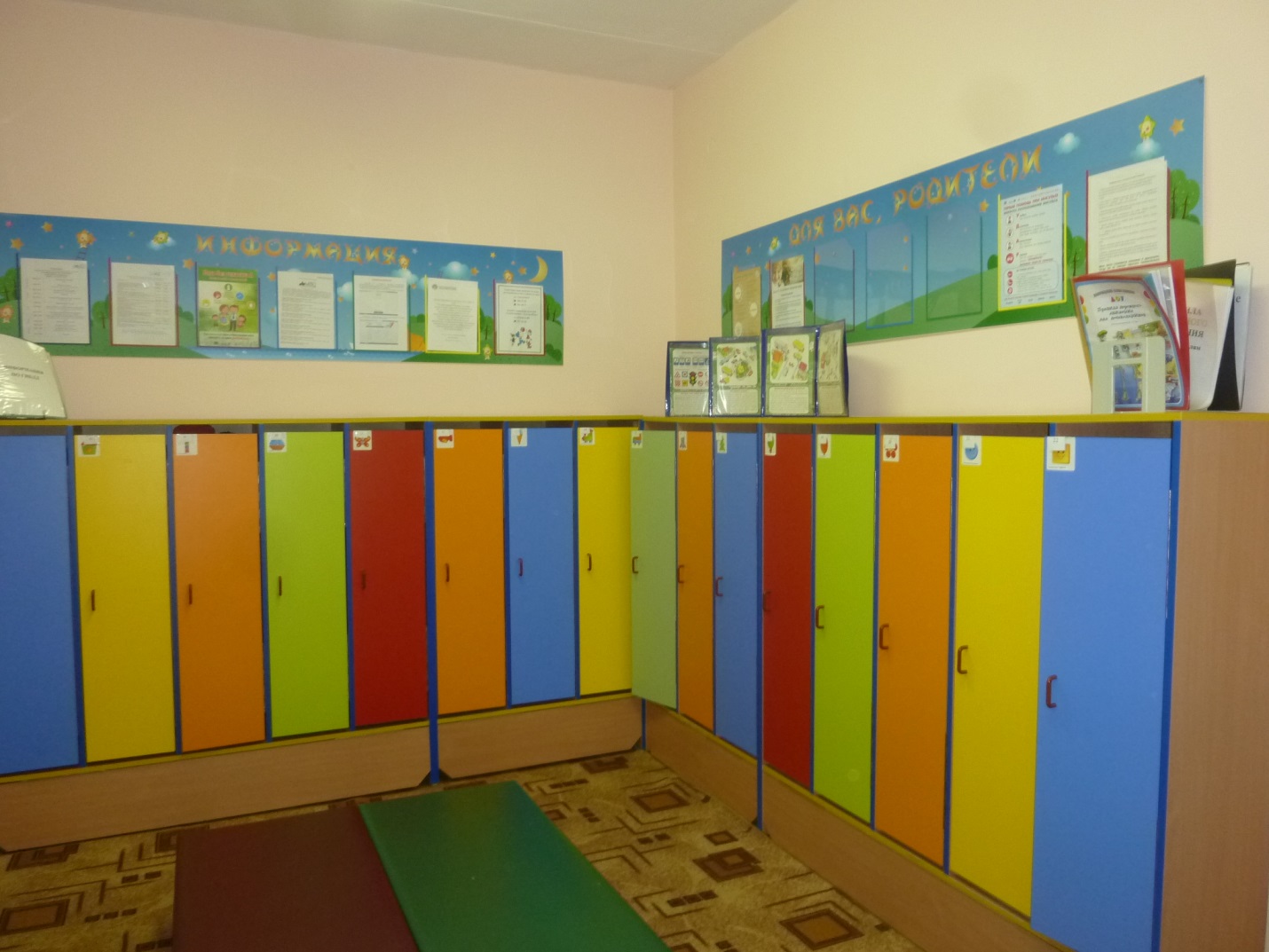 ФИЗКУЛЬТУРНО-ОЗДОРОВИТЕЛЬНЫЙЦЕНТР «ФИТНЕС - КЛУБ» Мячи резиновые, мячи пластмассовые (разного размера);Бубен большой и маленький;Скакалки Кубики, флажки, «косички»;Кольцебросы; шишки. Дидактический материал «Спорт»;Шапочки для подвижных игр Обручи разных размероМассажные дорожки и коврики; Флажки, погремушки, лентыКорзина для метания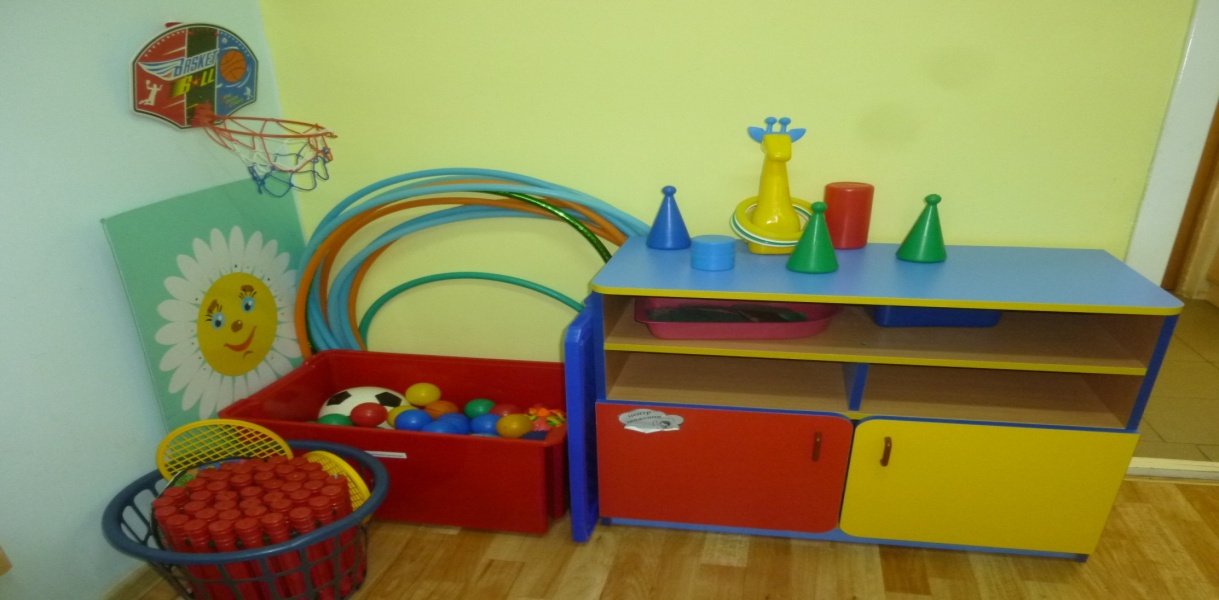 Центр «Автосервис»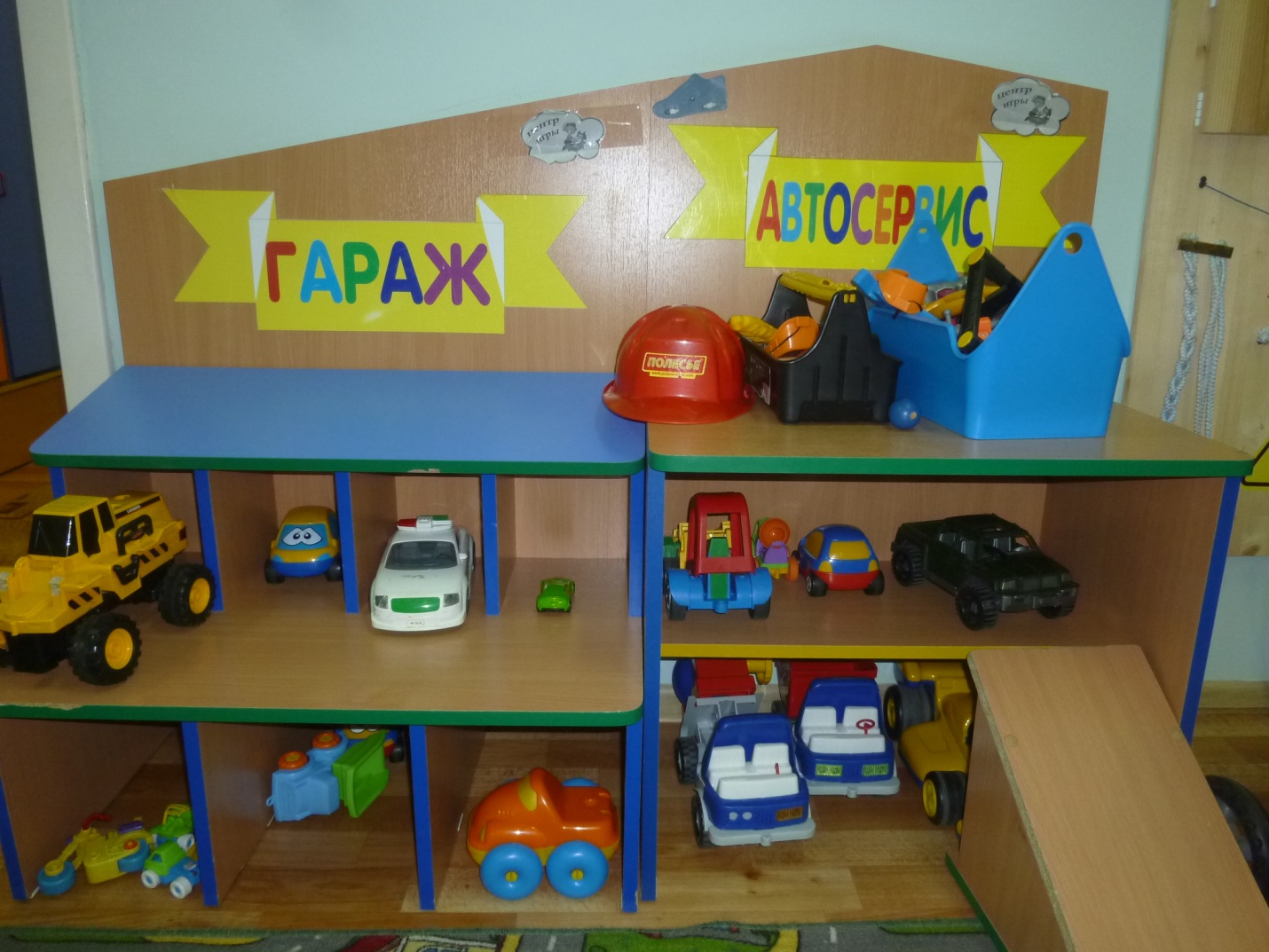  ЦЕНТР  ДЕТСКОГО ТВОРЧЕСТВ«МЫ РИСУЕМ» ЦЕНТР  ДЕТСКОГО ТВОРЧЕСТВМатериал для лепки: пластилин, стеки, индивидуальные клеёнки, салфетки для лепки ;Бумага для рисования, раскраскиКарандаши цветные, фломастеры, восковые мелки, кисти, гуашь, стаканчики для водыЦветная бумагаДидактические игры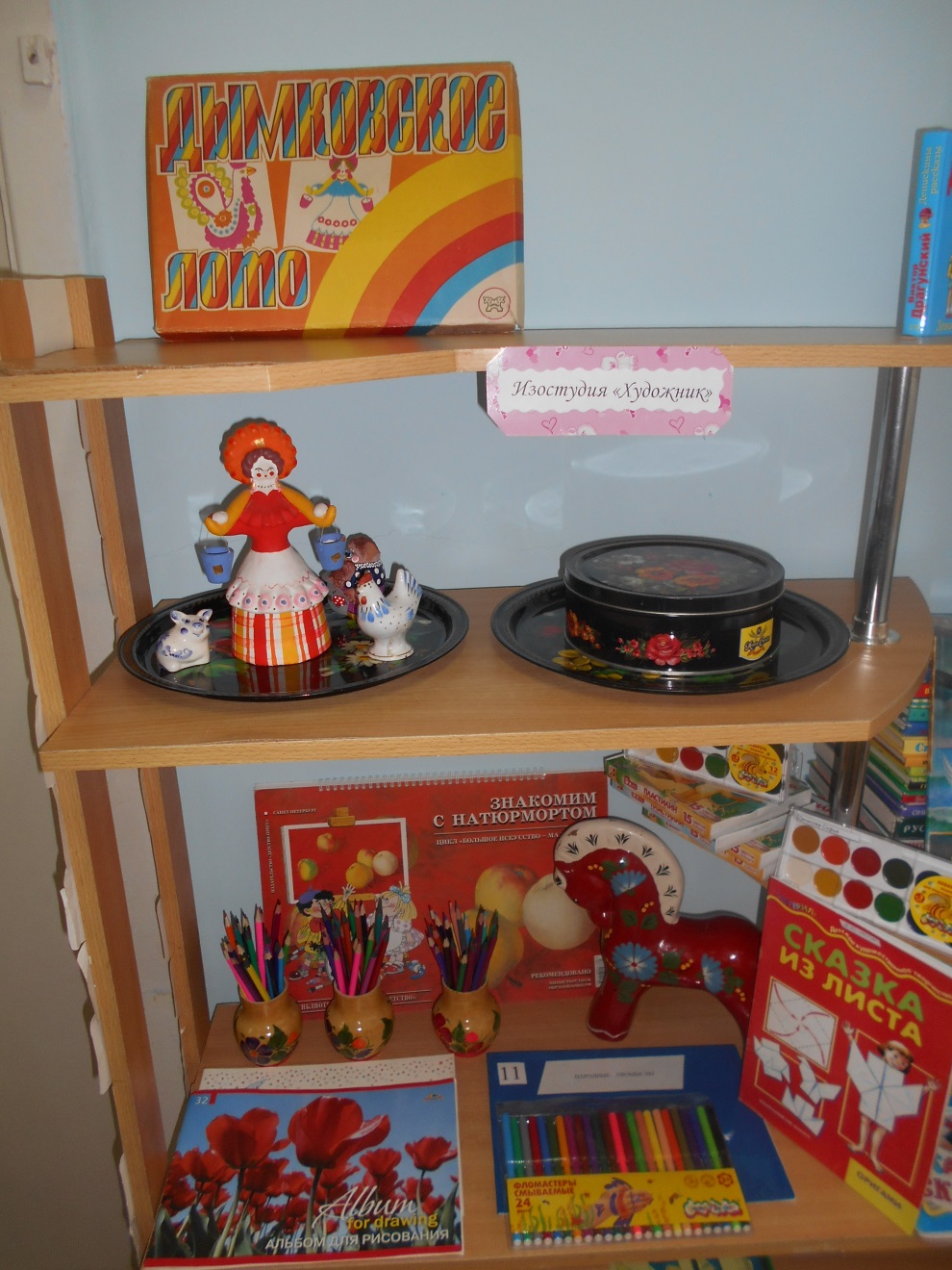 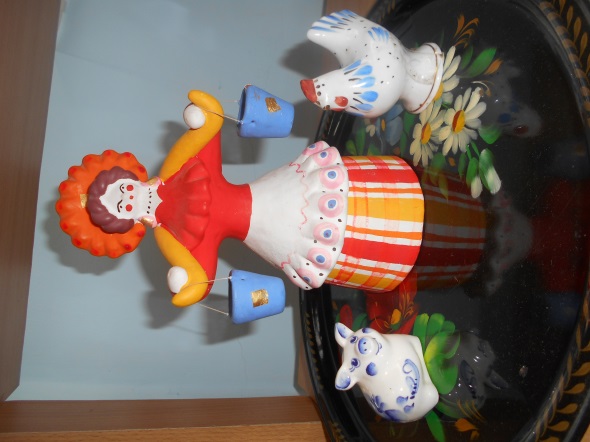 ЦЕНТР РАЗВИТИЯ РЕЧИ 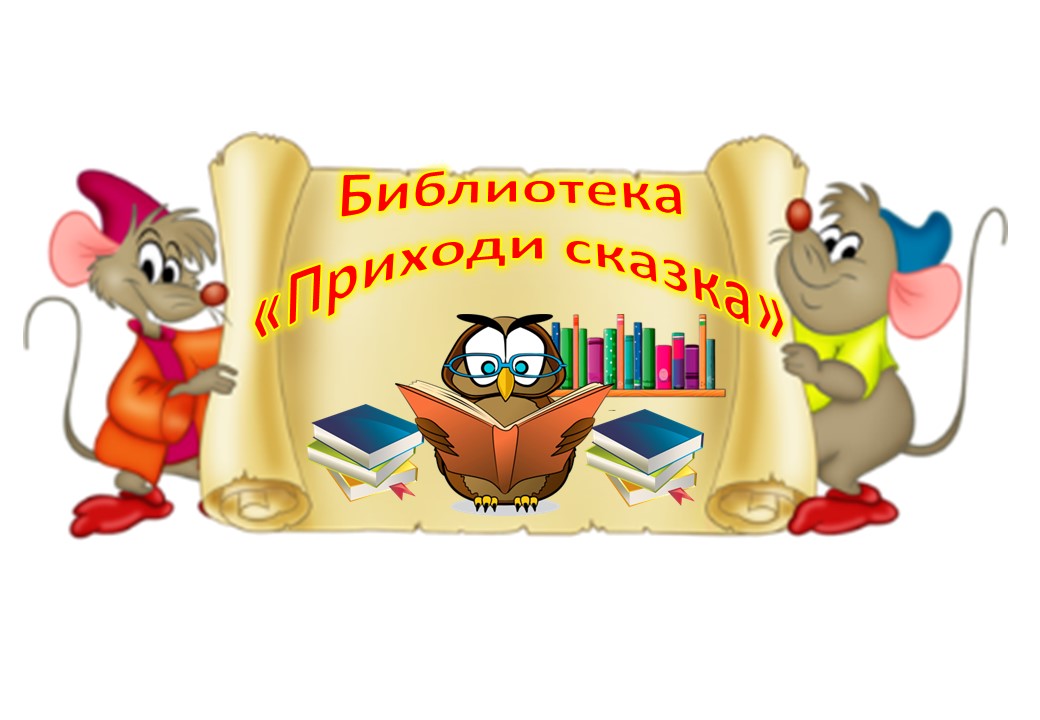 Библиотека книгАлфавитМатериал для сюжетной игры «Библиотечный зал»Дидактические игры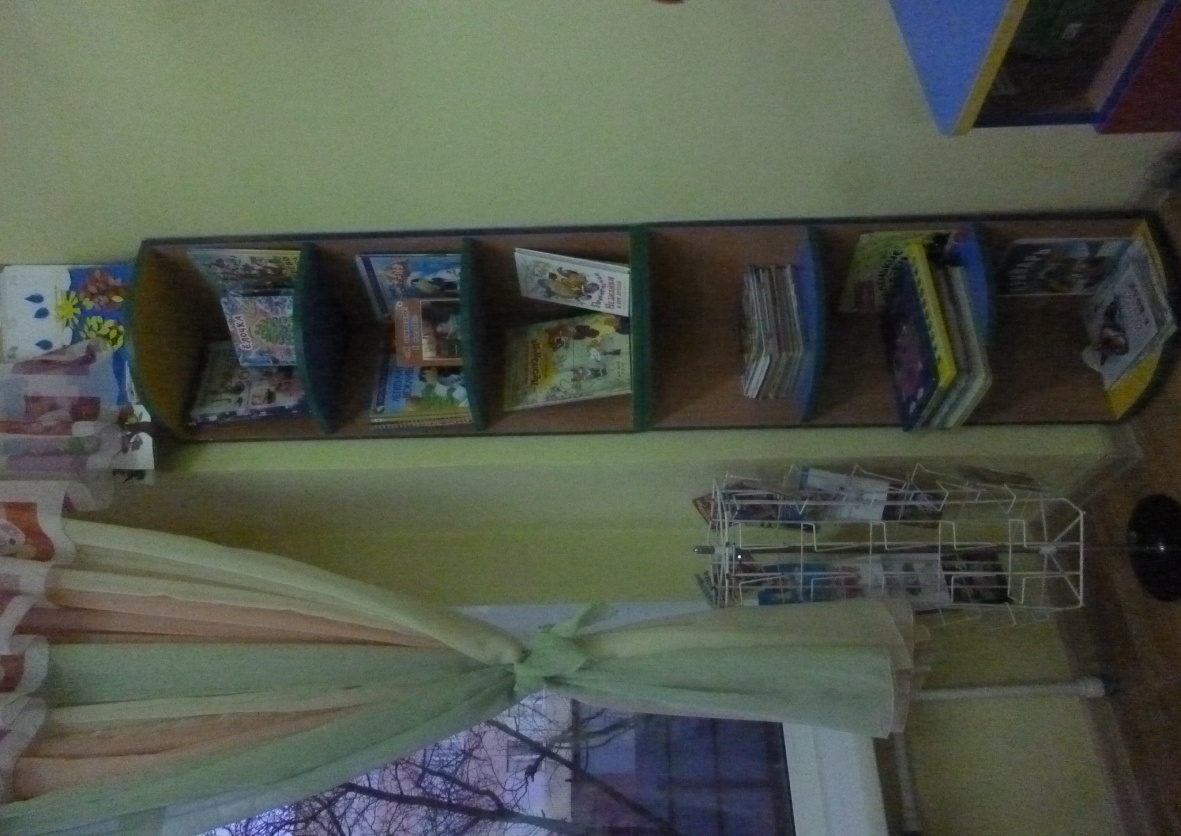 ЦЕНТР ТЕТРАЛИЗОВАННОЙ ДЕЯТЕЛЬНОСТИ И РЯЖЕНЬЯ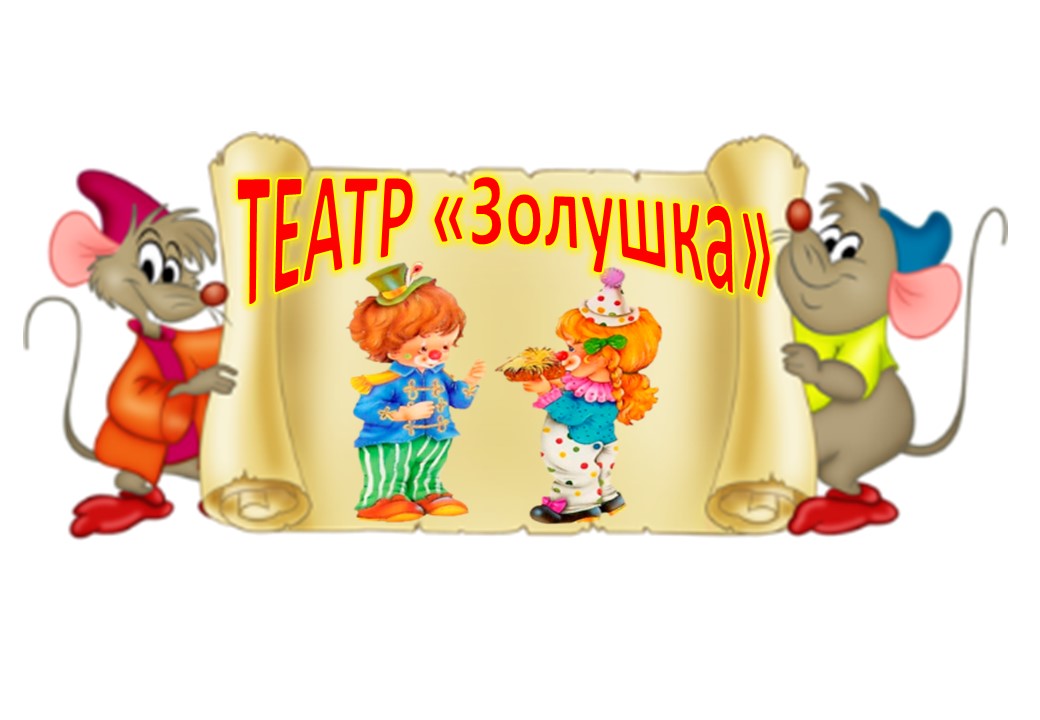 Ширма для показа кукольного театра (мобильная) Кукольные театры (настольный, пальчиковый, на фланелеграфе, бибабо , театр картинок )Петрушка,  «дергунчики», шапочки Дидактические игрыКостюмерная :косынки, платки, шарфы, хляпы.Материал для режисёрсой игры (предметы заместители, пластмассовые и резиновые игрушки)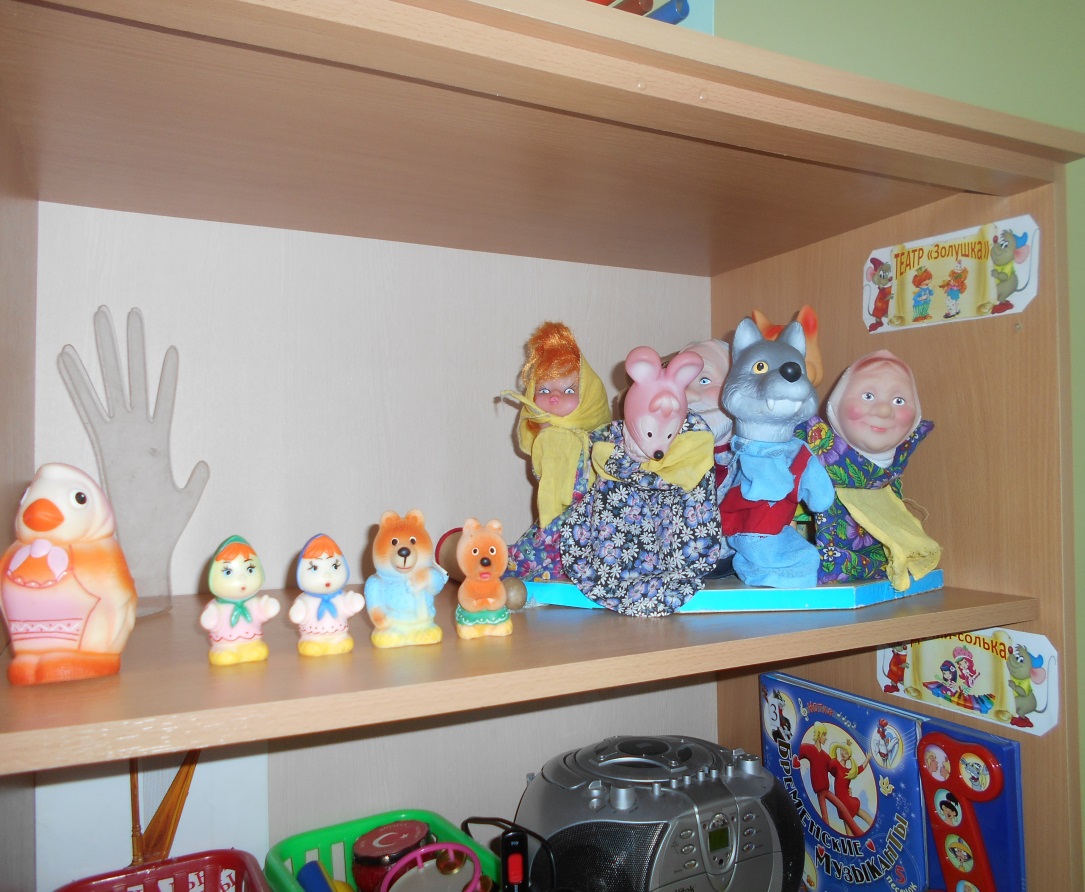 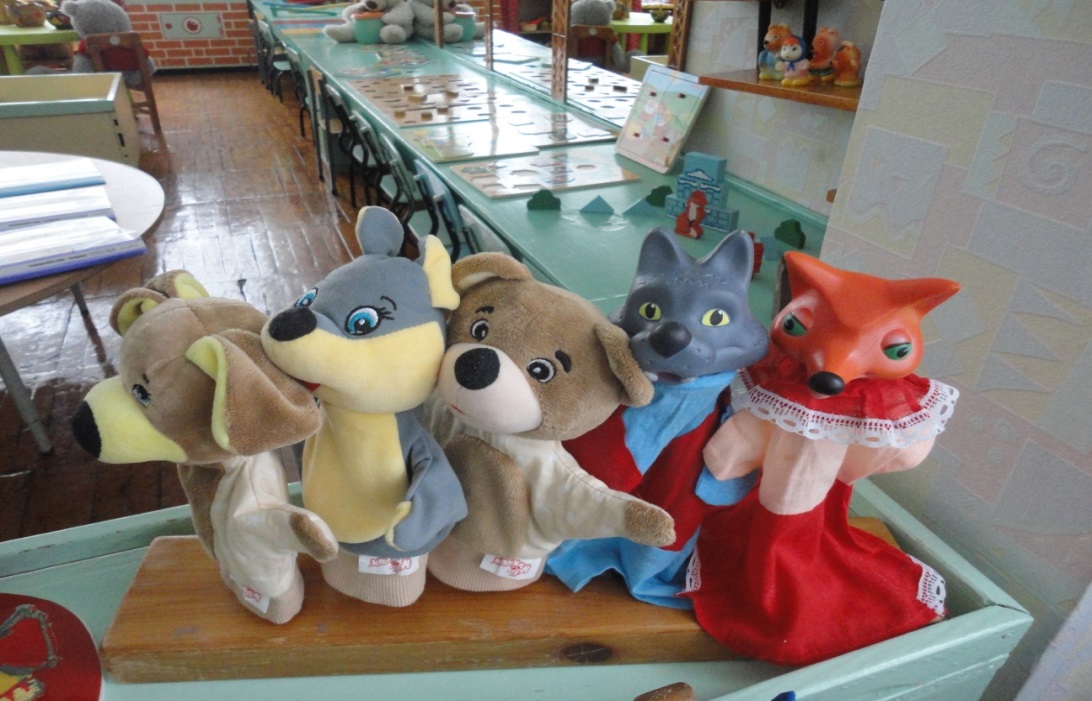 ЦЕНТР МУЗЫКАЛЬНОГО РАЗВИТИЯ 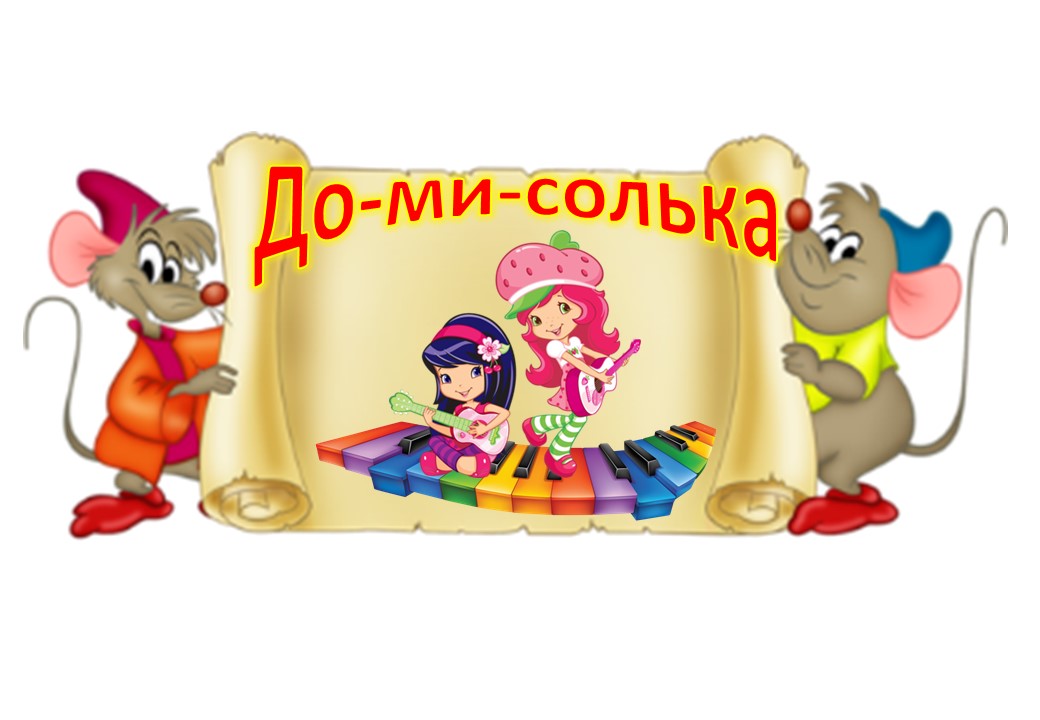 Детские музыкальные    инструменты:гитары,дудочки,барабаны,погремушки,  бубен…..«Музыкальный центр»Косыночки, платочкиМузыкальные игрушкиМузыкально-дидактические  игры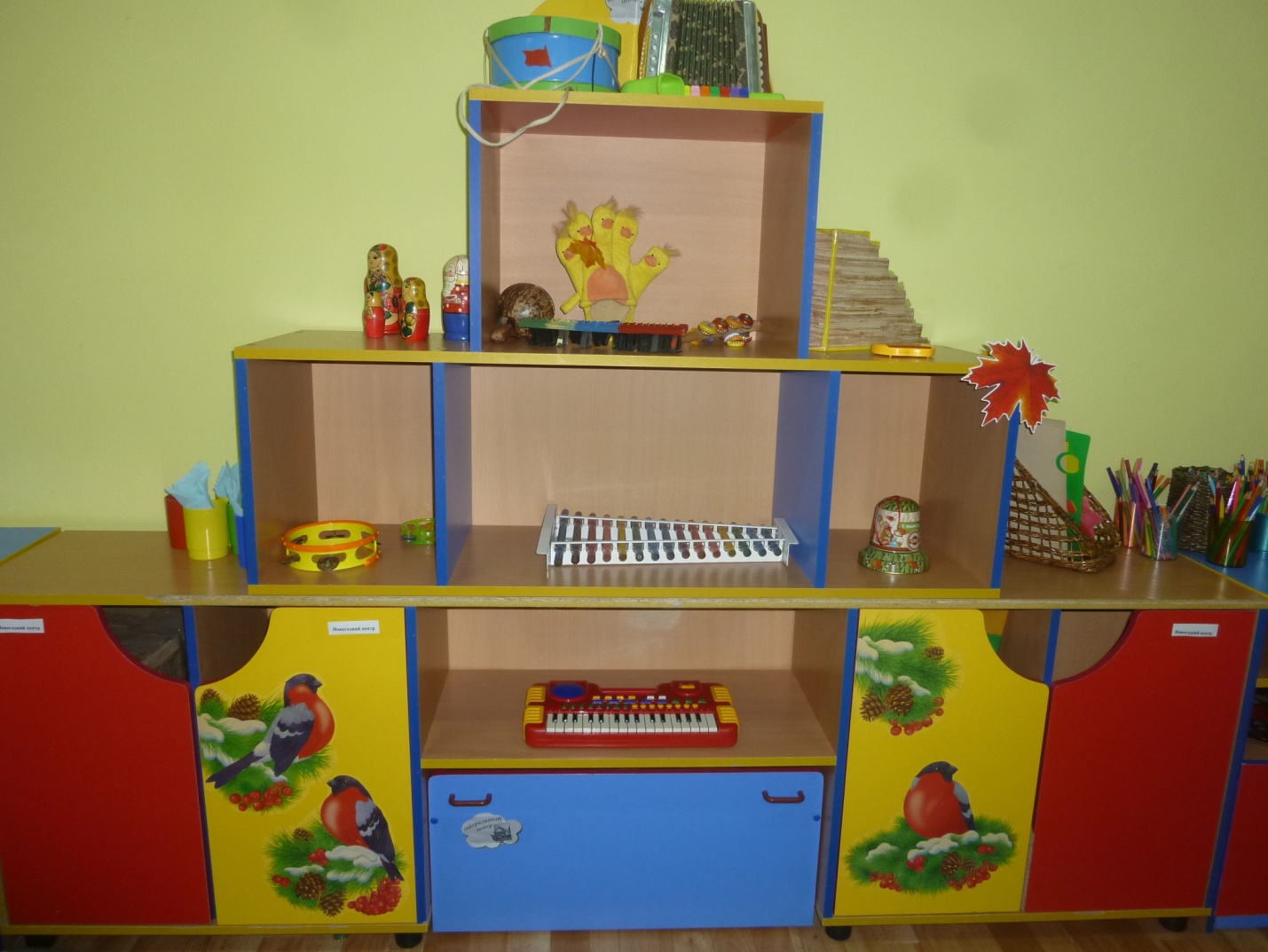 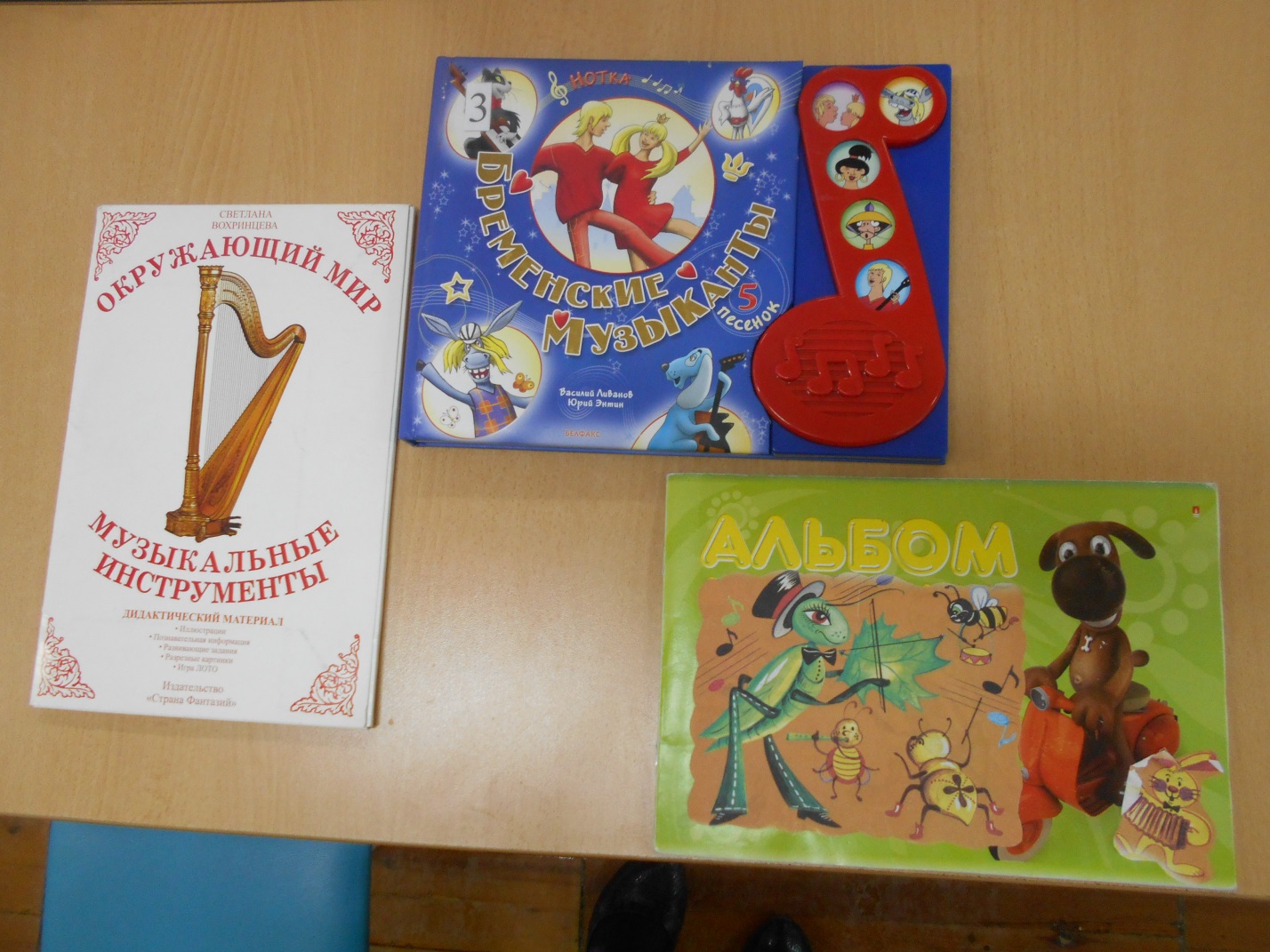 ЦЕНТР СТРОИТЕЛЬНО –КОНСТРУКТИВНЫХ ИГР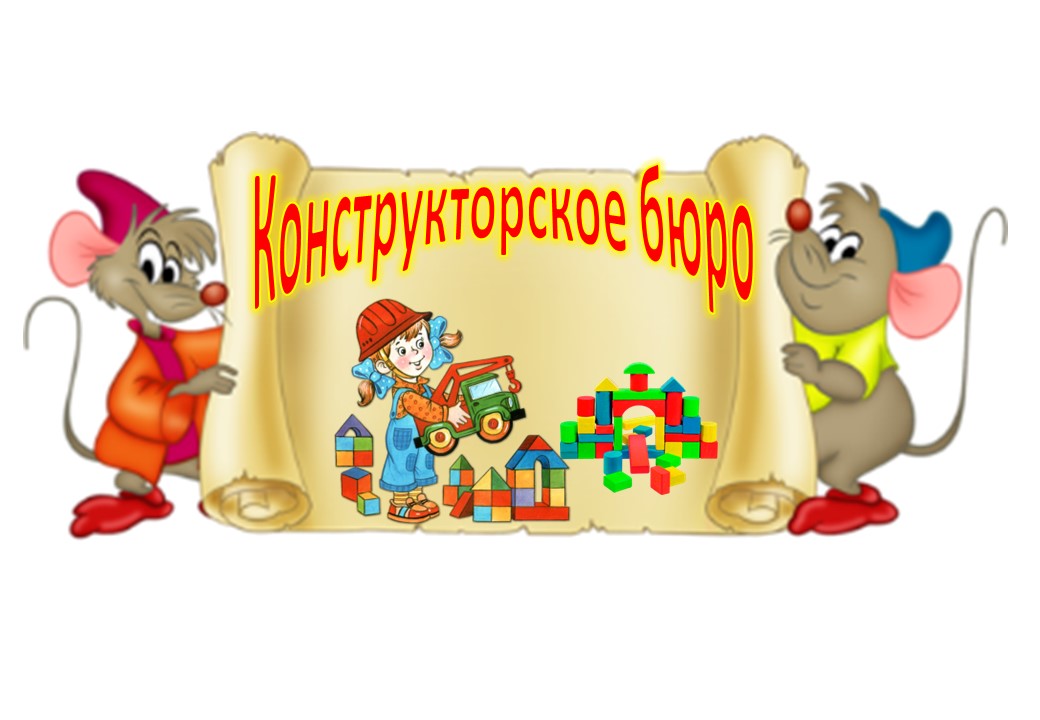 Конструктор мелкий и крупный «Лего»;Небольшие игрушки для обыгрывания построек: фигурки людей и   животных, макеты деревьев; мелкие игрушки.Кубики пластмассовые, деревянные.Наборы строительного материала Коврик «Пазл» Конструктор « ячейки»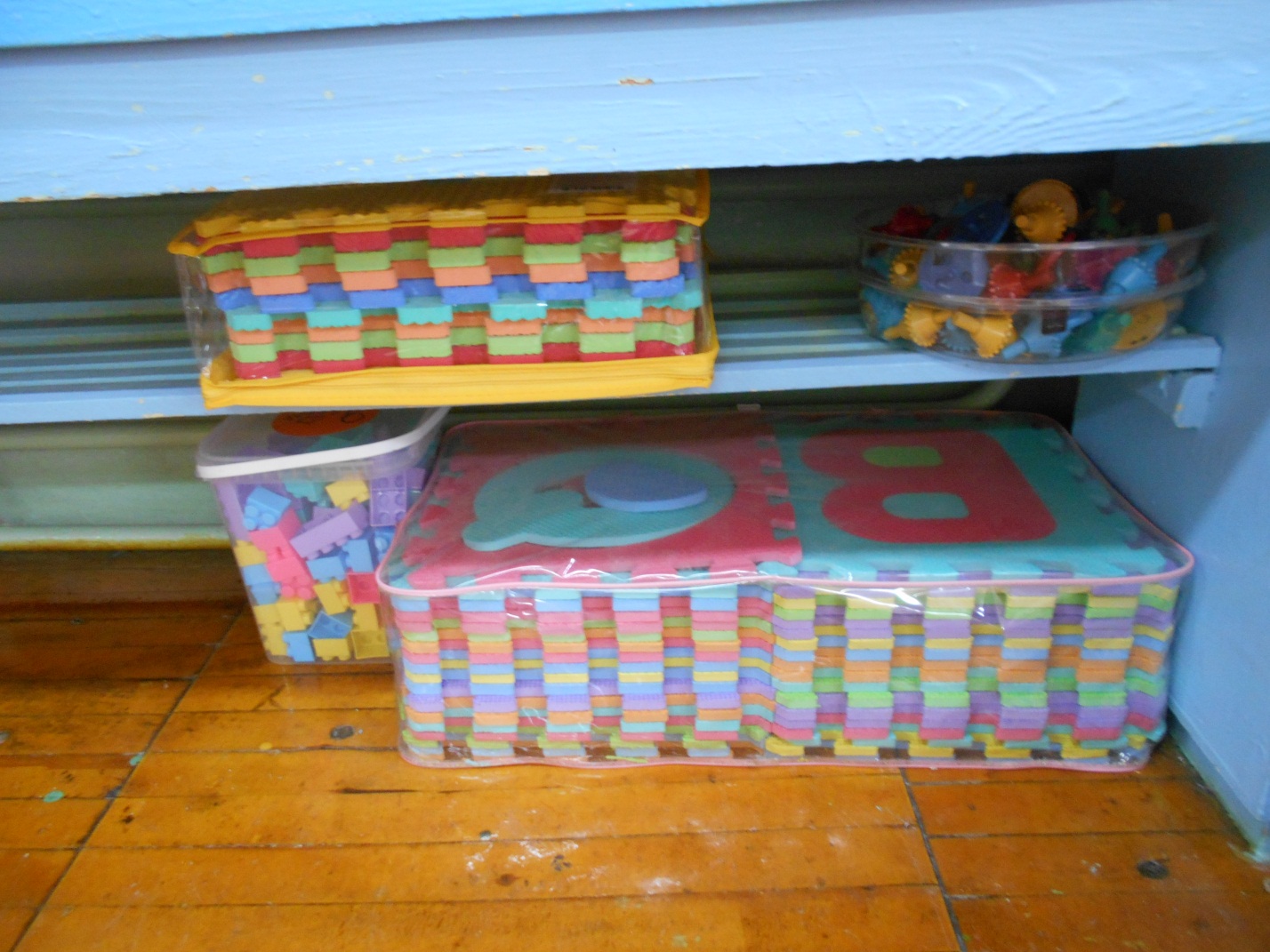 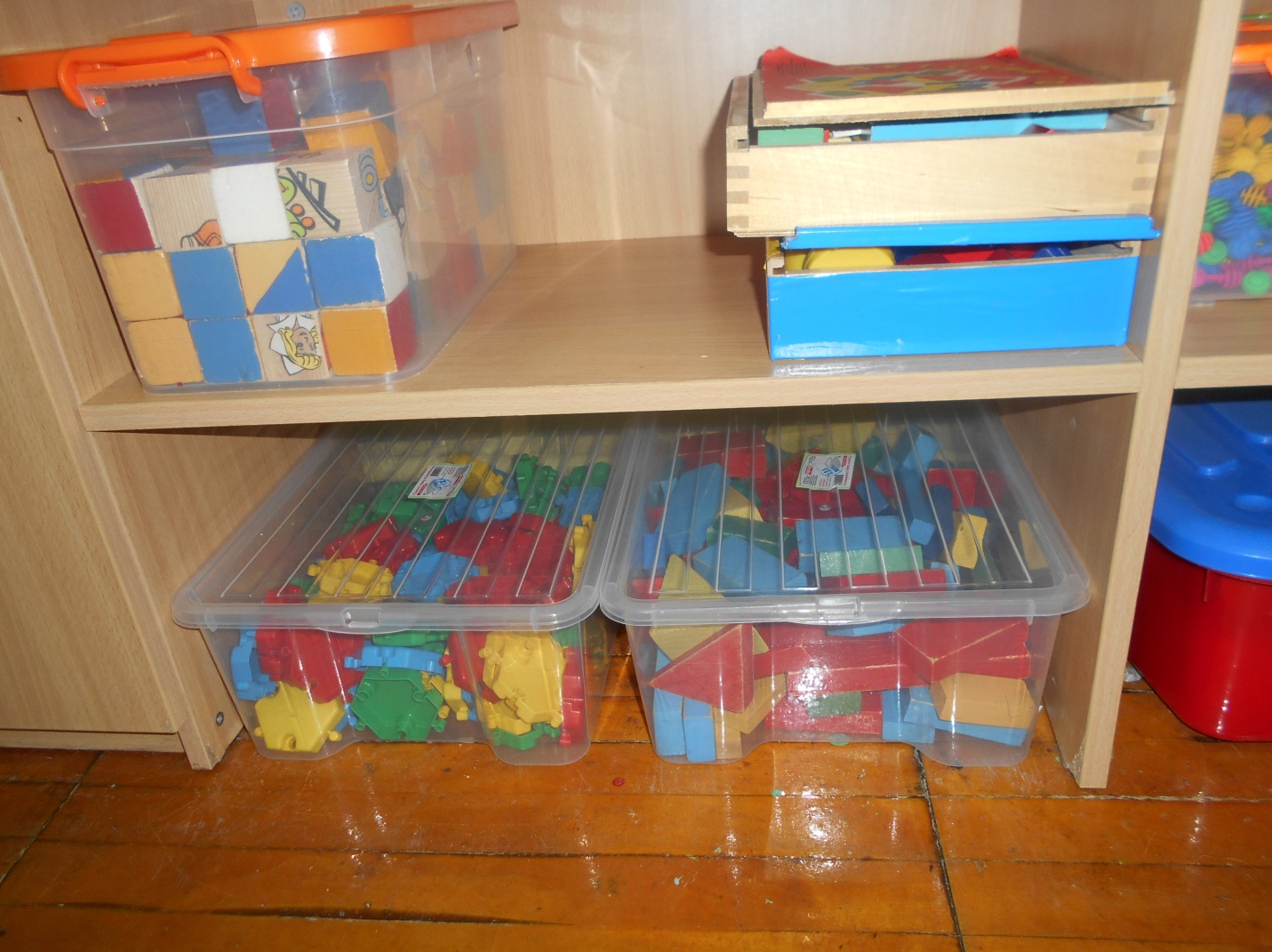 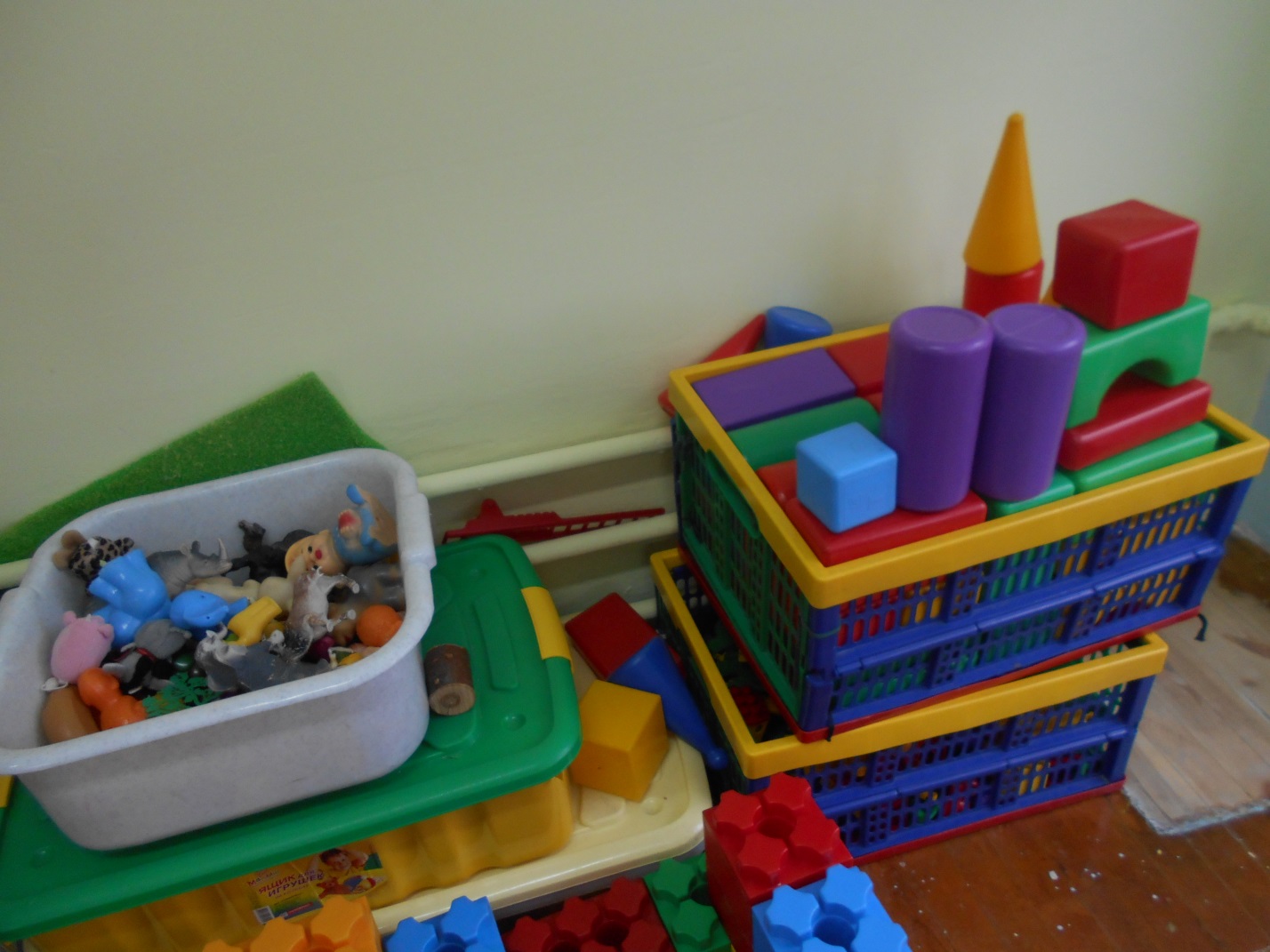 УГОЛОК БЕЗОПАСНОСТИ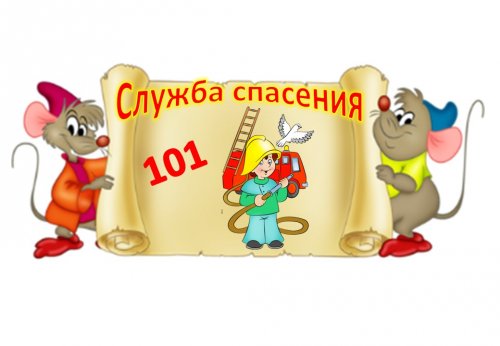 Игрушки – светофор, машинки: «скорая», «пожарная», « полиция», мелкие машинки.Альбомы :»Улица полна неожиданностей», «Не играй с огнём»Папки: «Пожарная безопасность», Безопасные  дороги детям»,Дидактический материал «Транспорт», «Дорожные знаки»Художественная литература по тематике.Игра-вкладыш «Транспортные средства»Папка – передвижка «Правила поведения при пожаре»Дидактические игры.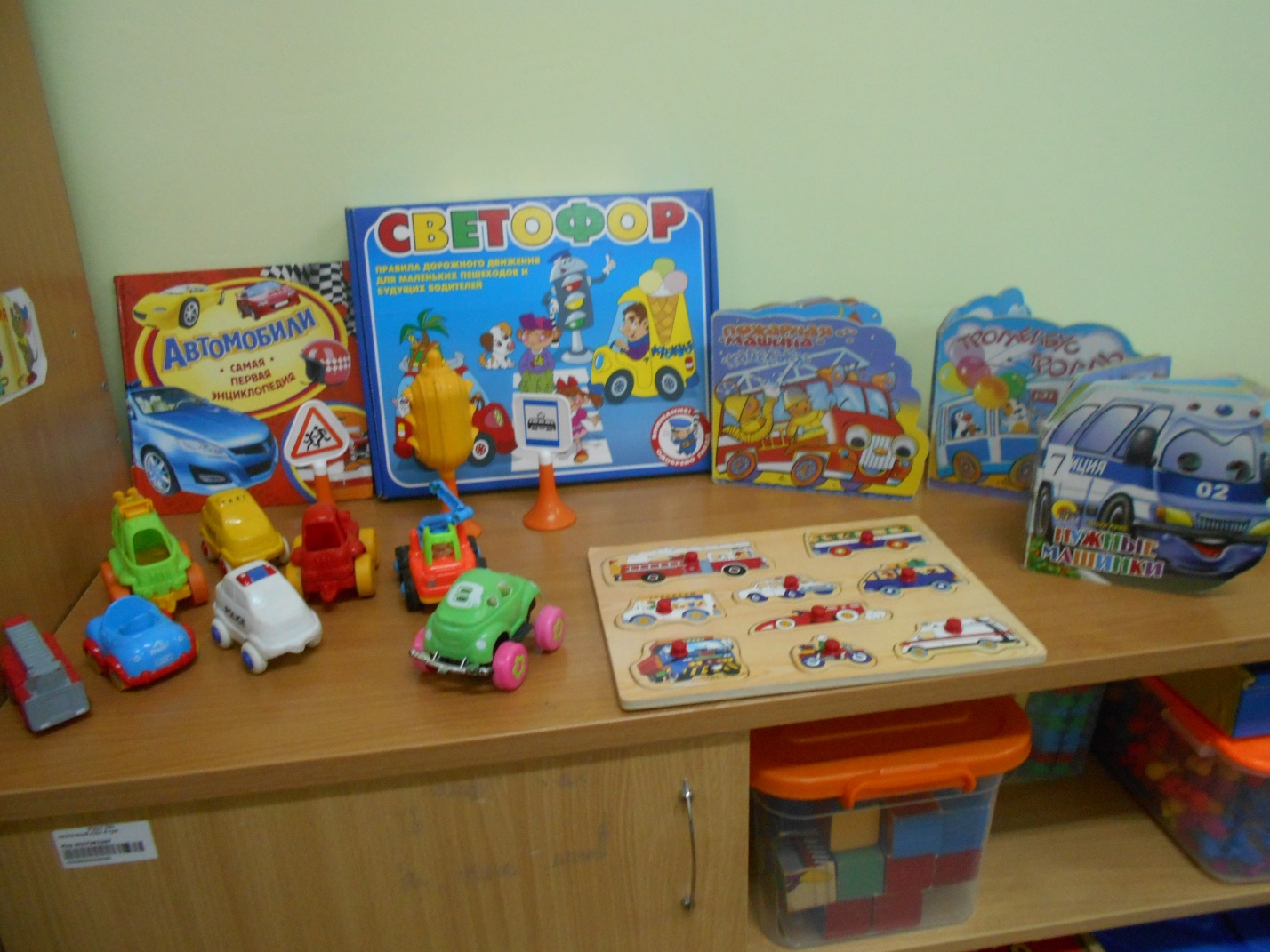 ПАТРИОТИЧЕСКИЙ УГОЛОК .Флажки с Российской символикой.Дидактический материал «Государственная символика»Художественная литература по тематике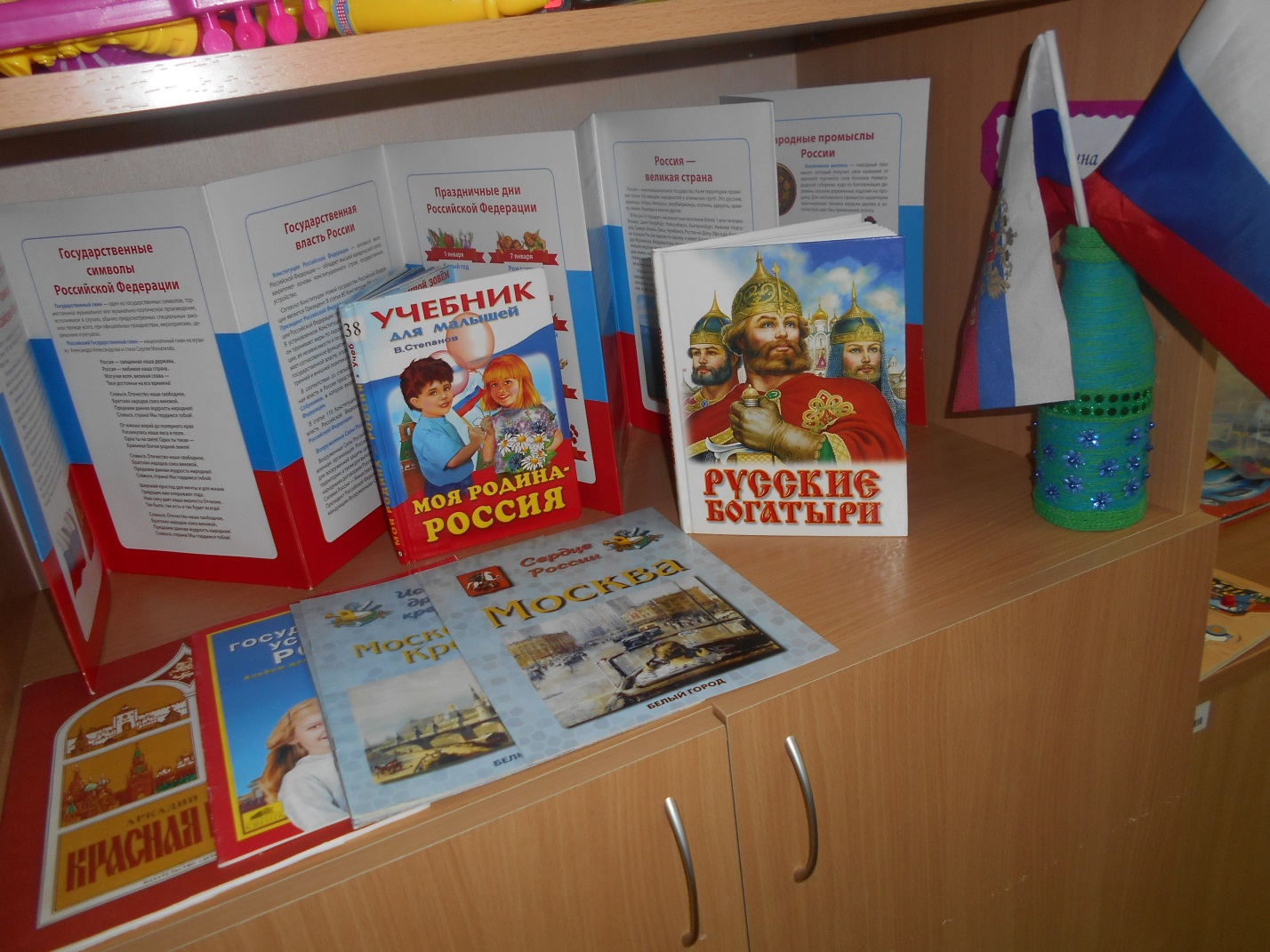 Центр Краеведения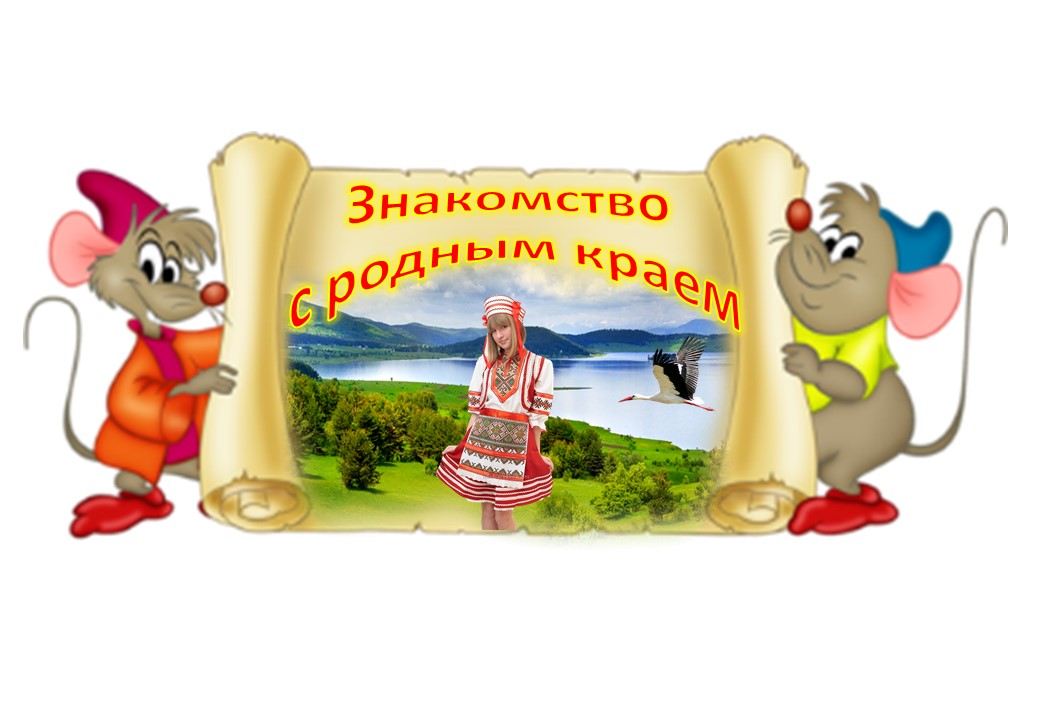 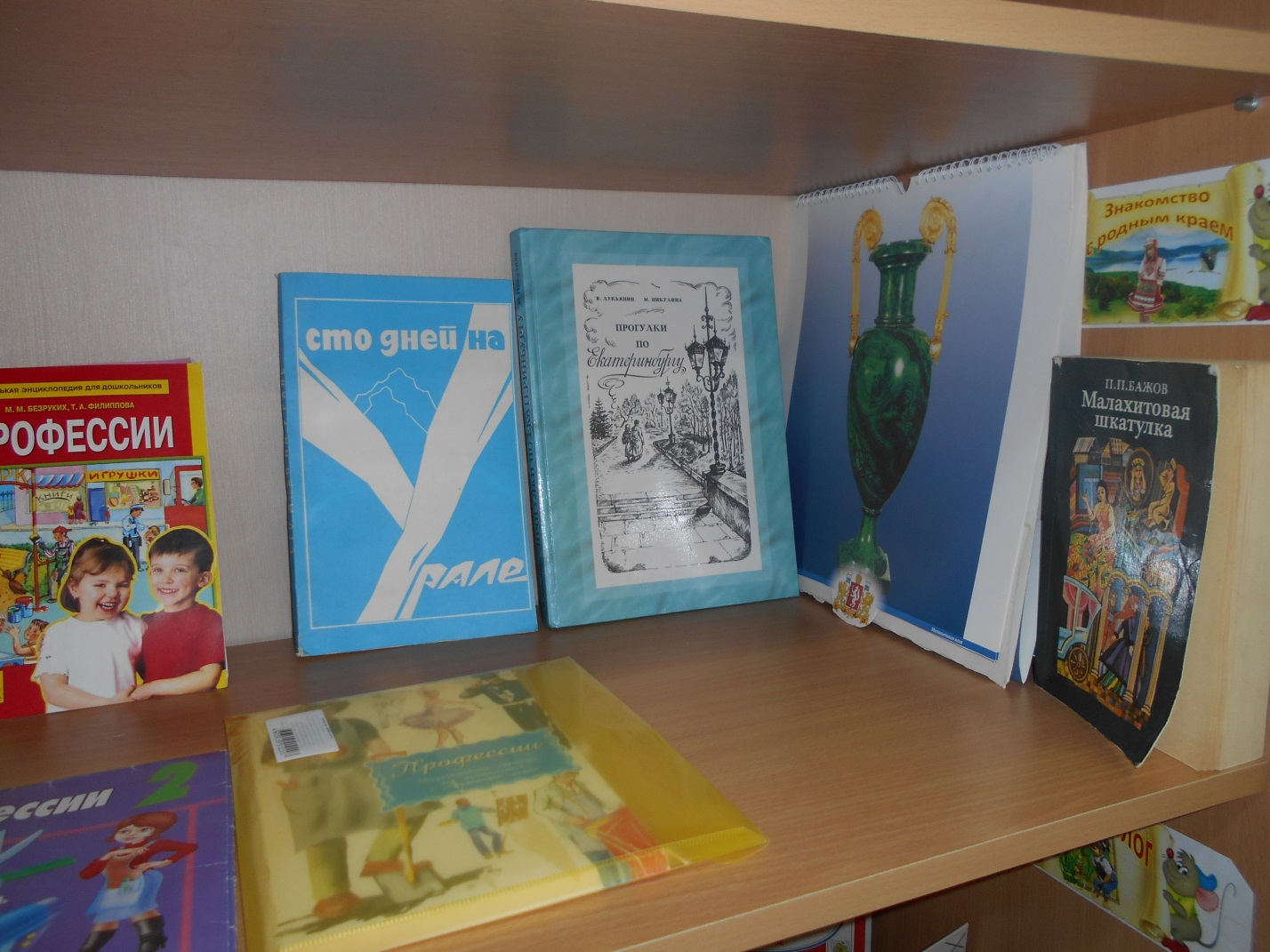 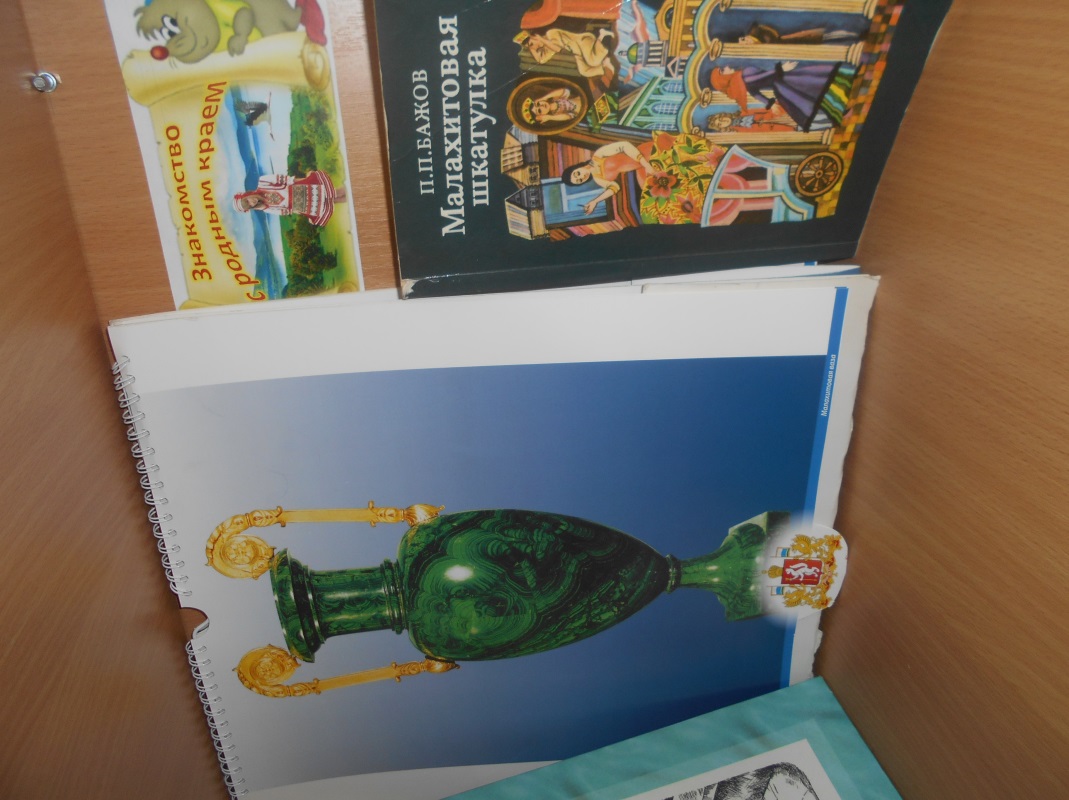 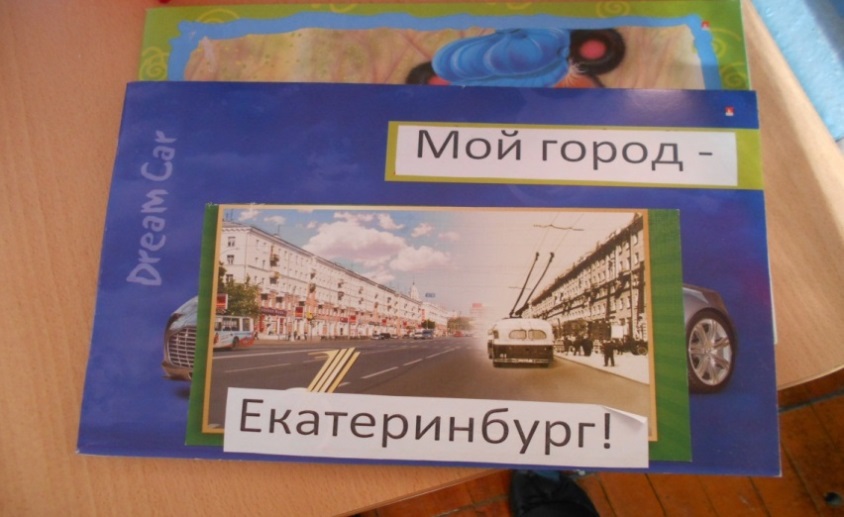 ЦЕНТР СЕНСОРИКИ И МАТЕМАТИКИ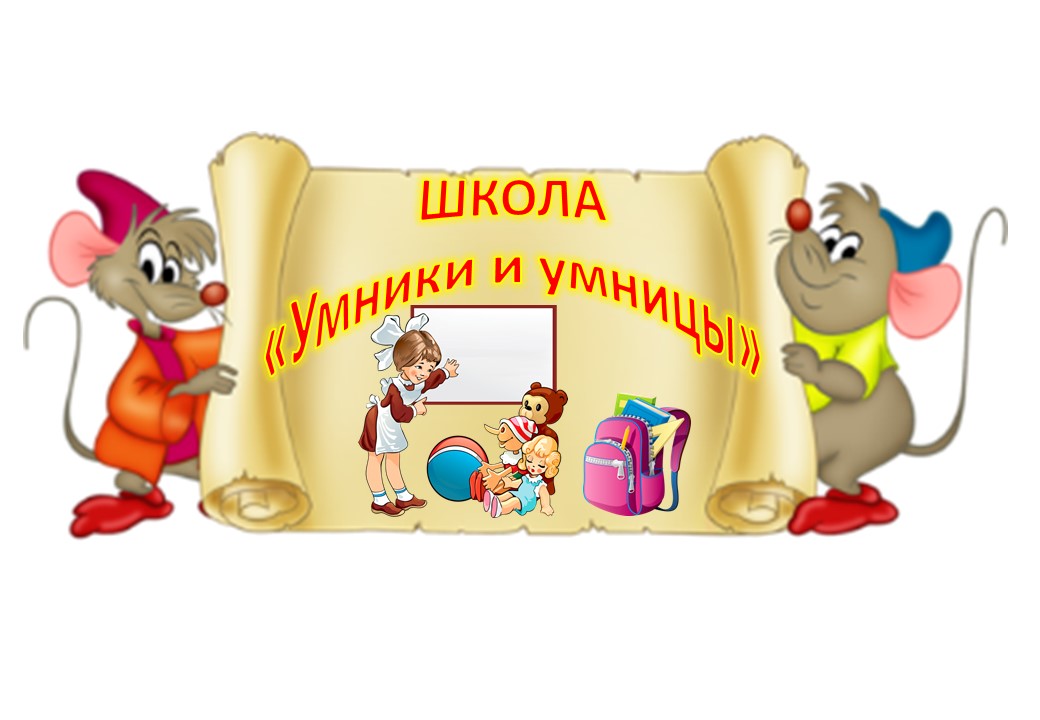 Стол-партаСПАЛЬНАЯ КОМНАТА       Маркированные детские кроваткиСтол для воспитателя, стул.Учебно -методический комплекс (микрокабинет)ТермометрРециркулятор «КРОНТ»Полка настенная (метод.литература)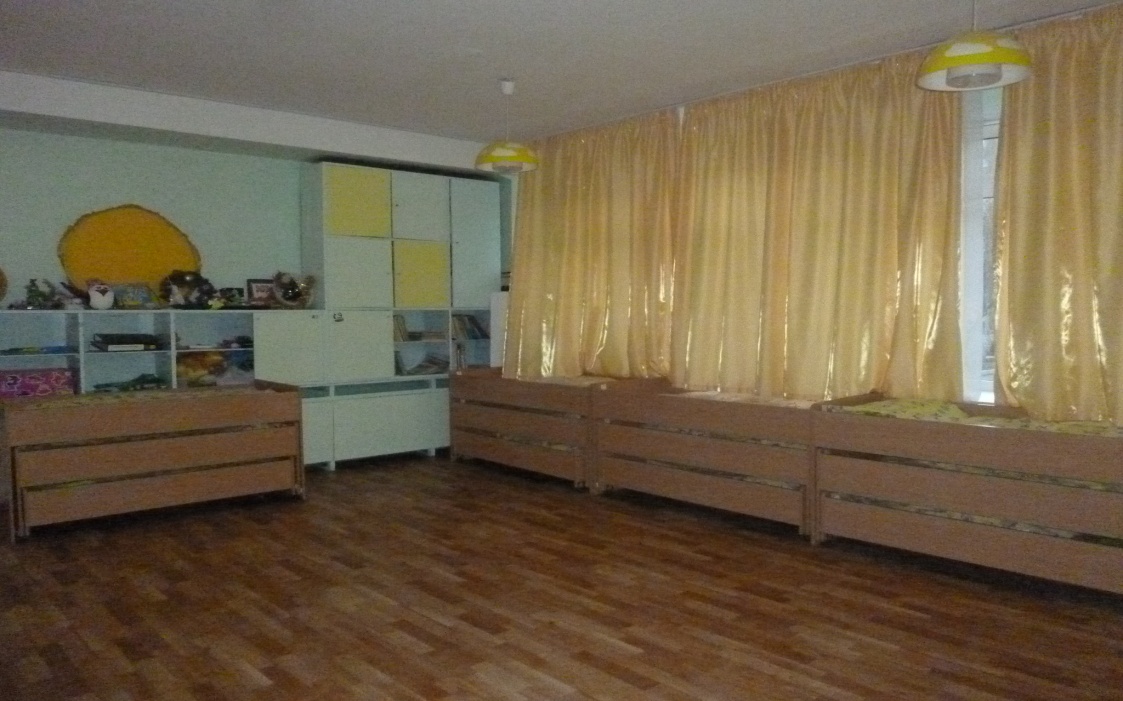       СЮЖЕТНО-РОЛЕВАЯ ИГРА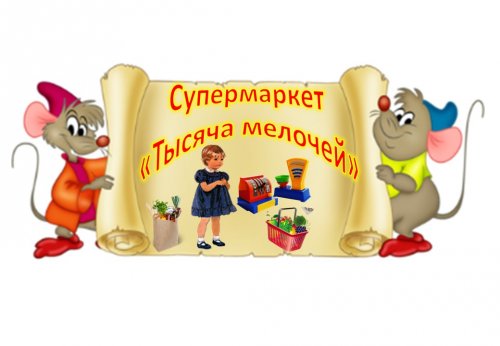 Касса, весы, калькулятор, ;Кондитерские изделия;Хлебобулочные изделияКорзины;Овощи, фрукты. 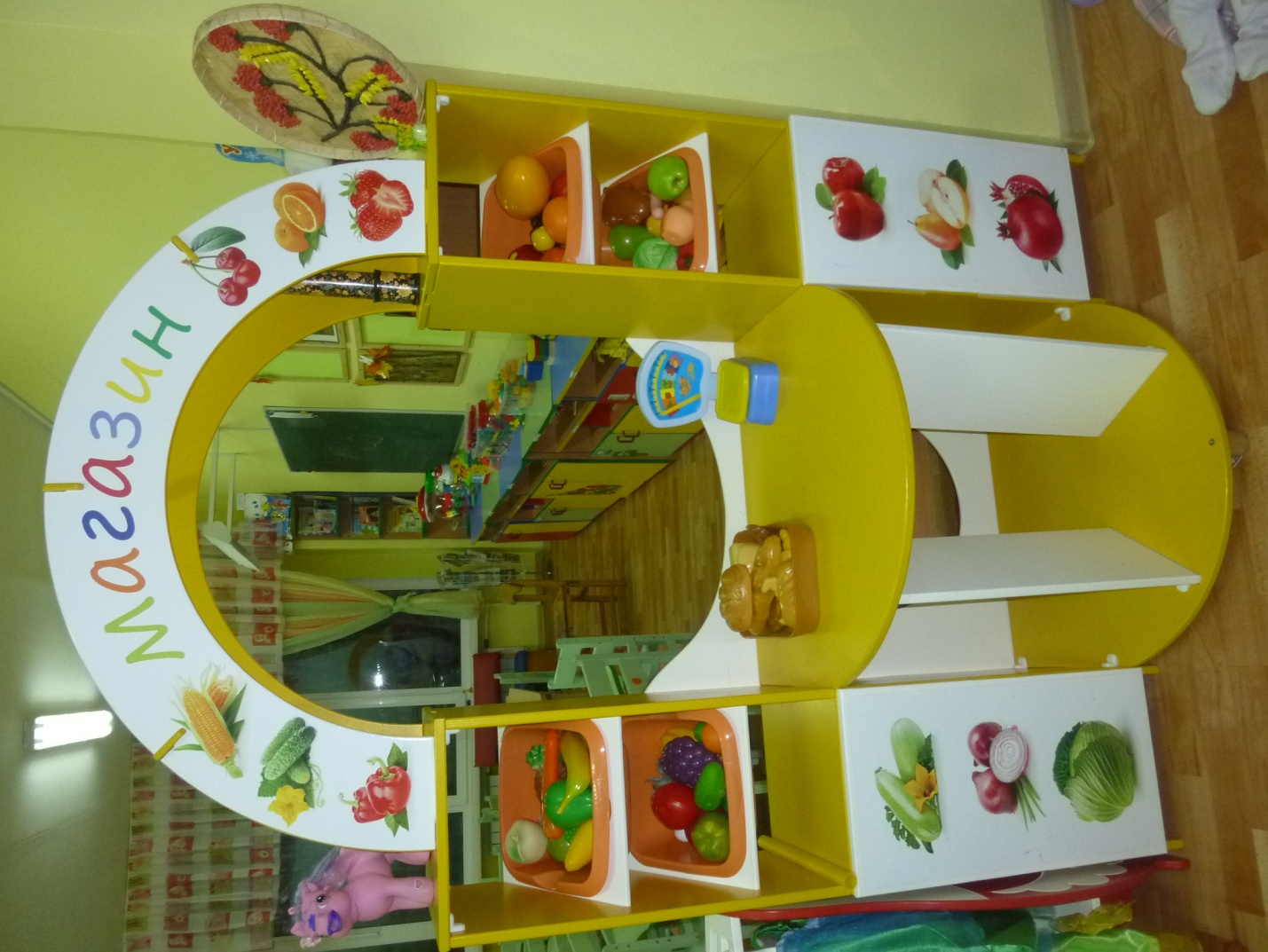 СЮЖЕТНО-РОЛЕВАЯ ИГРА «БОЛЬНИЦА»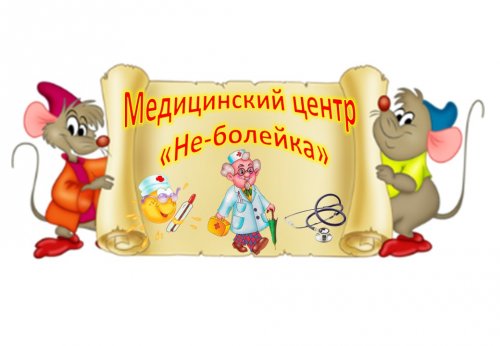 Медицинские халаты и шапочки;Набор доктора;. Кукла «Доктор»;.ТелефонВата, бинты, лекарства, градусники, мерные ложечки, пипетки, стаканчики, шпатели, баночки.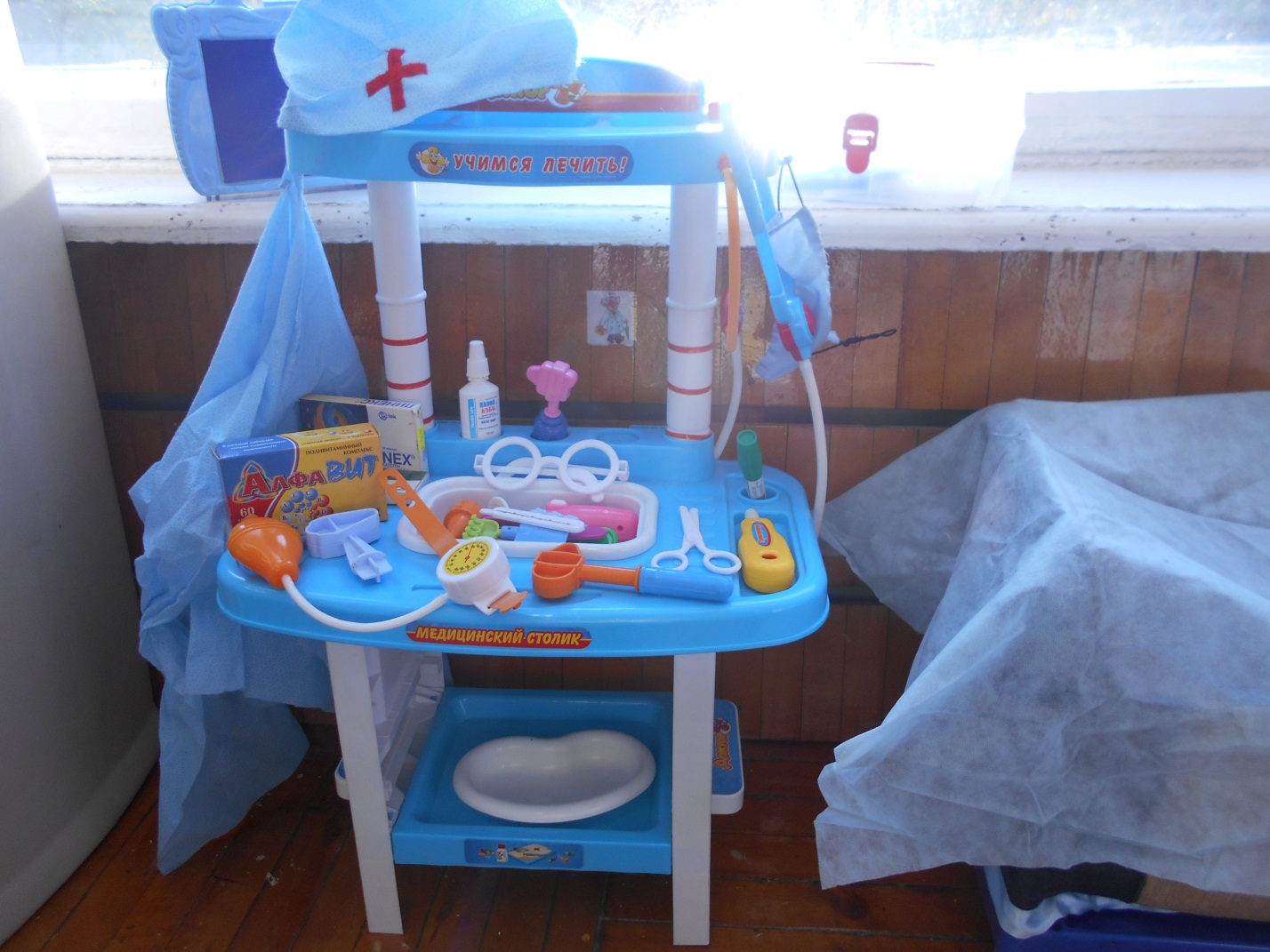 СЮЖЕТНО-РОЛЕВАЯ ИГРА«АПТЕКА»СЮЖЕТНО –РОЛЕВАЯ ИГРА «СЕМЬЯ»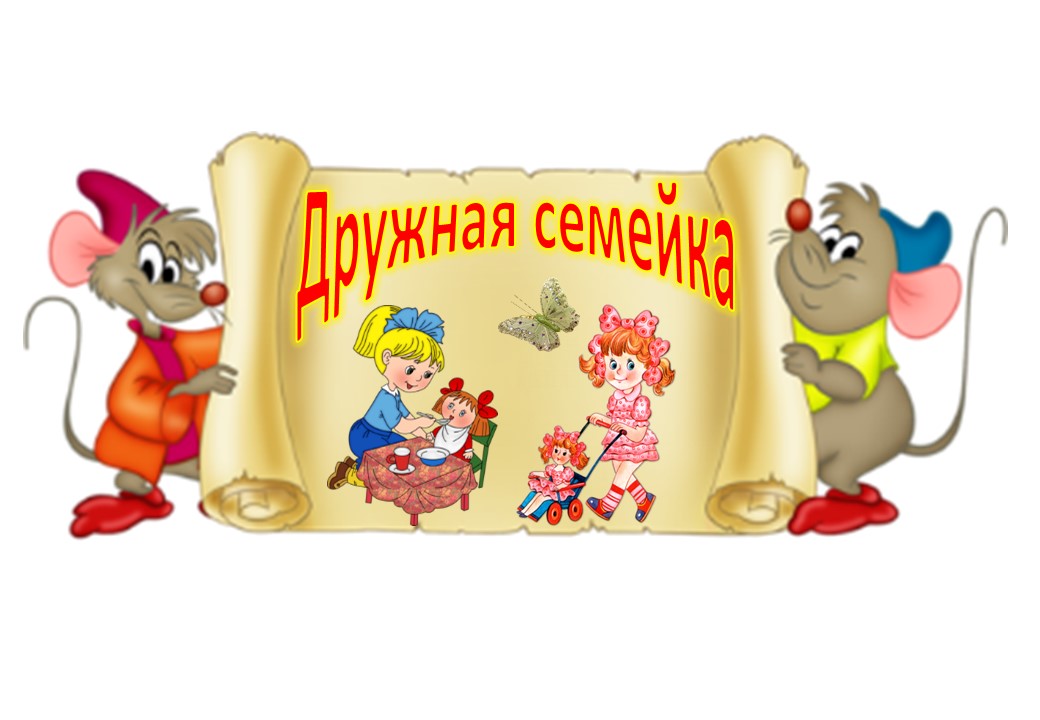             Атрибуты к игреМебель Стол, стульяКуклыПосудаКоляскиКовер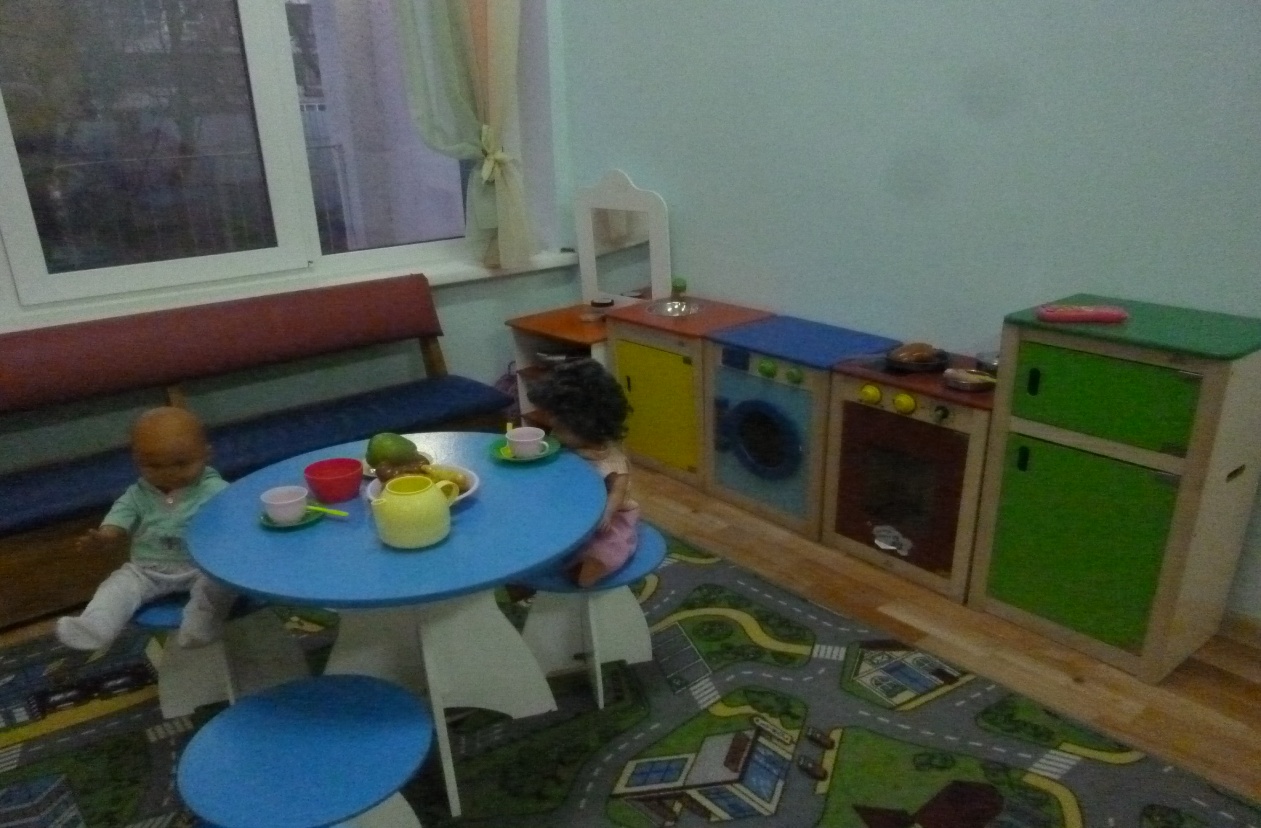 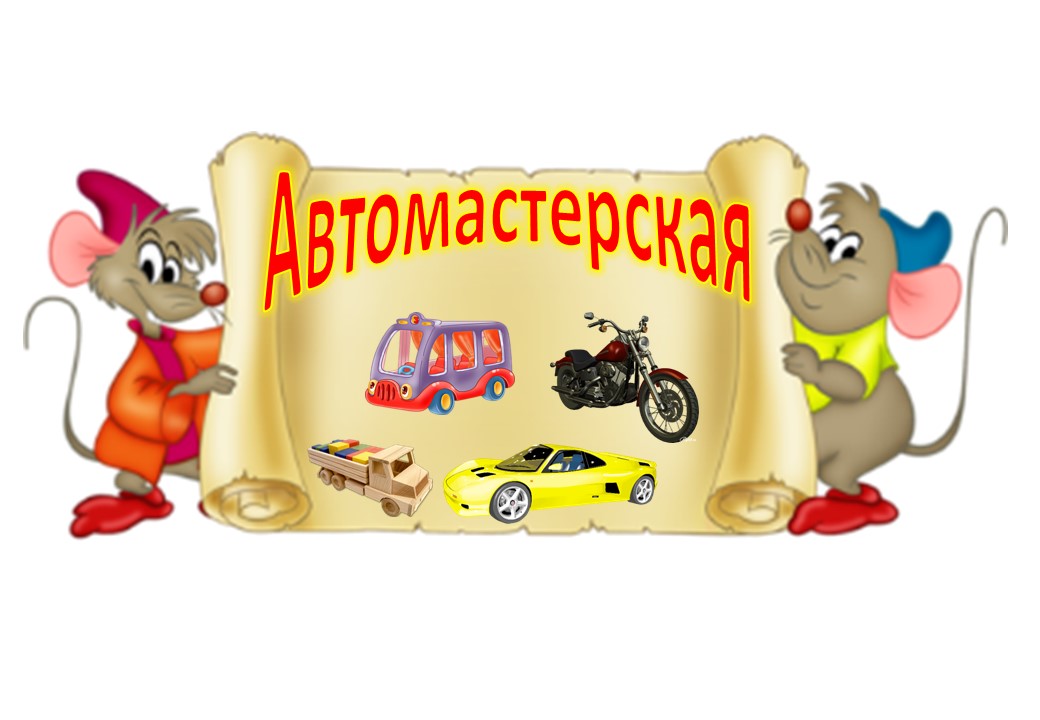 Машинки разного размераСтроительные инструменты
Строительный набор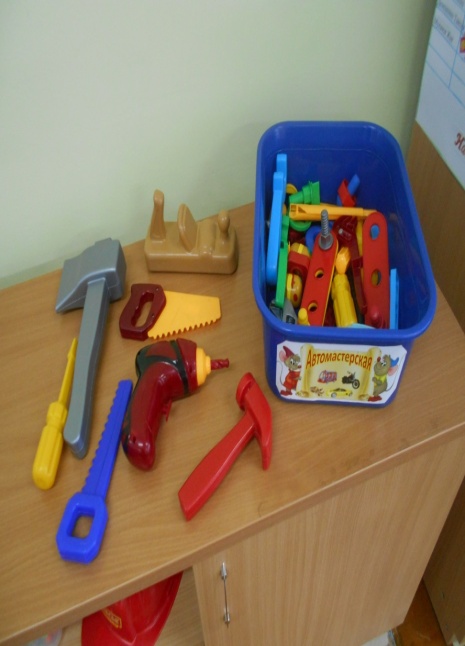 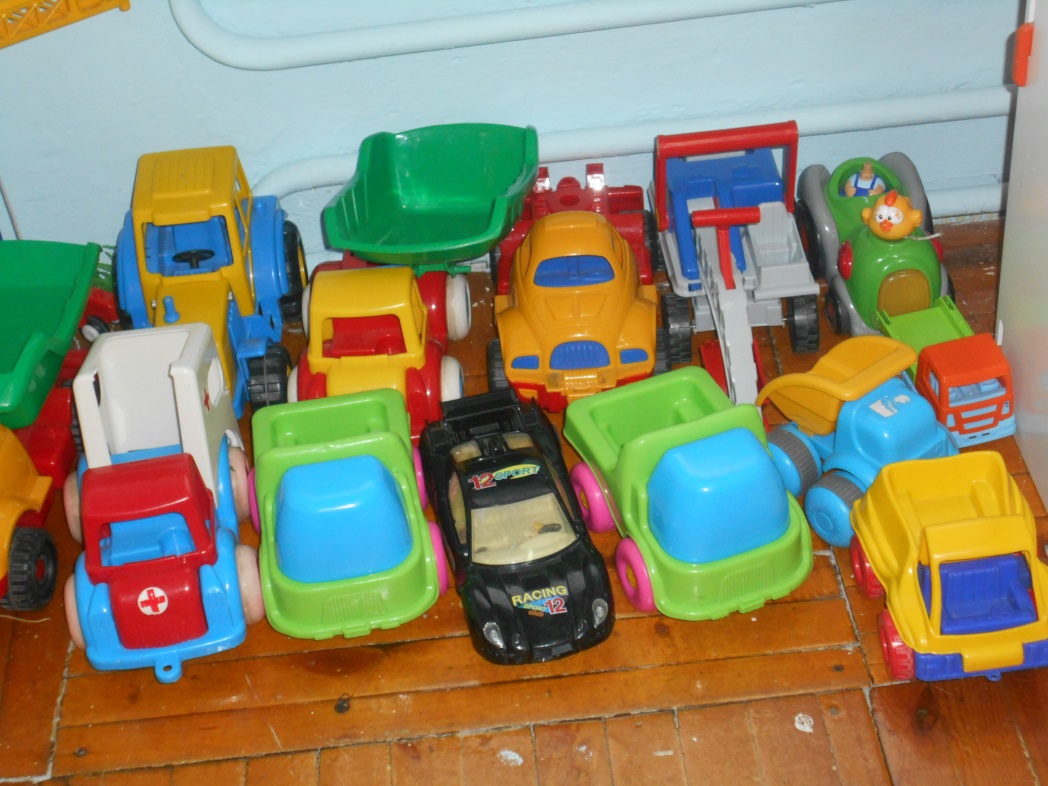 ЦЕНТР ОЗНАКОМЛЕНИЯ С ПРИРОДОЙ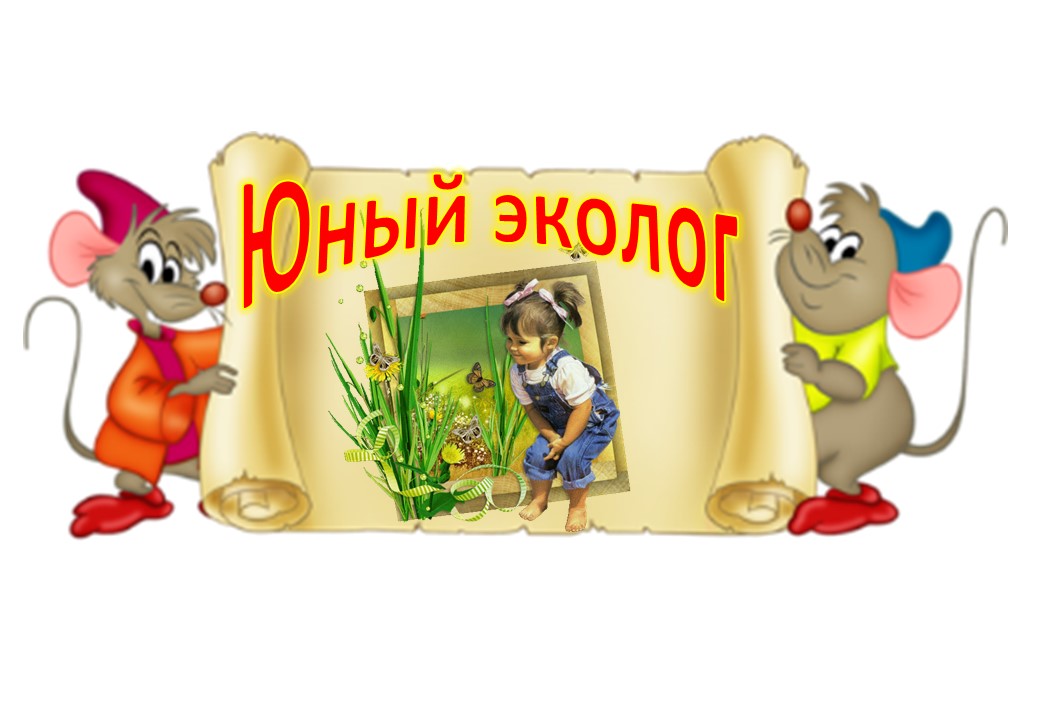 Художественная литература Научная литература, энциклопедииГербарийКоллекция «Шли-шли , что-то нашли»Дидактические игры по экологии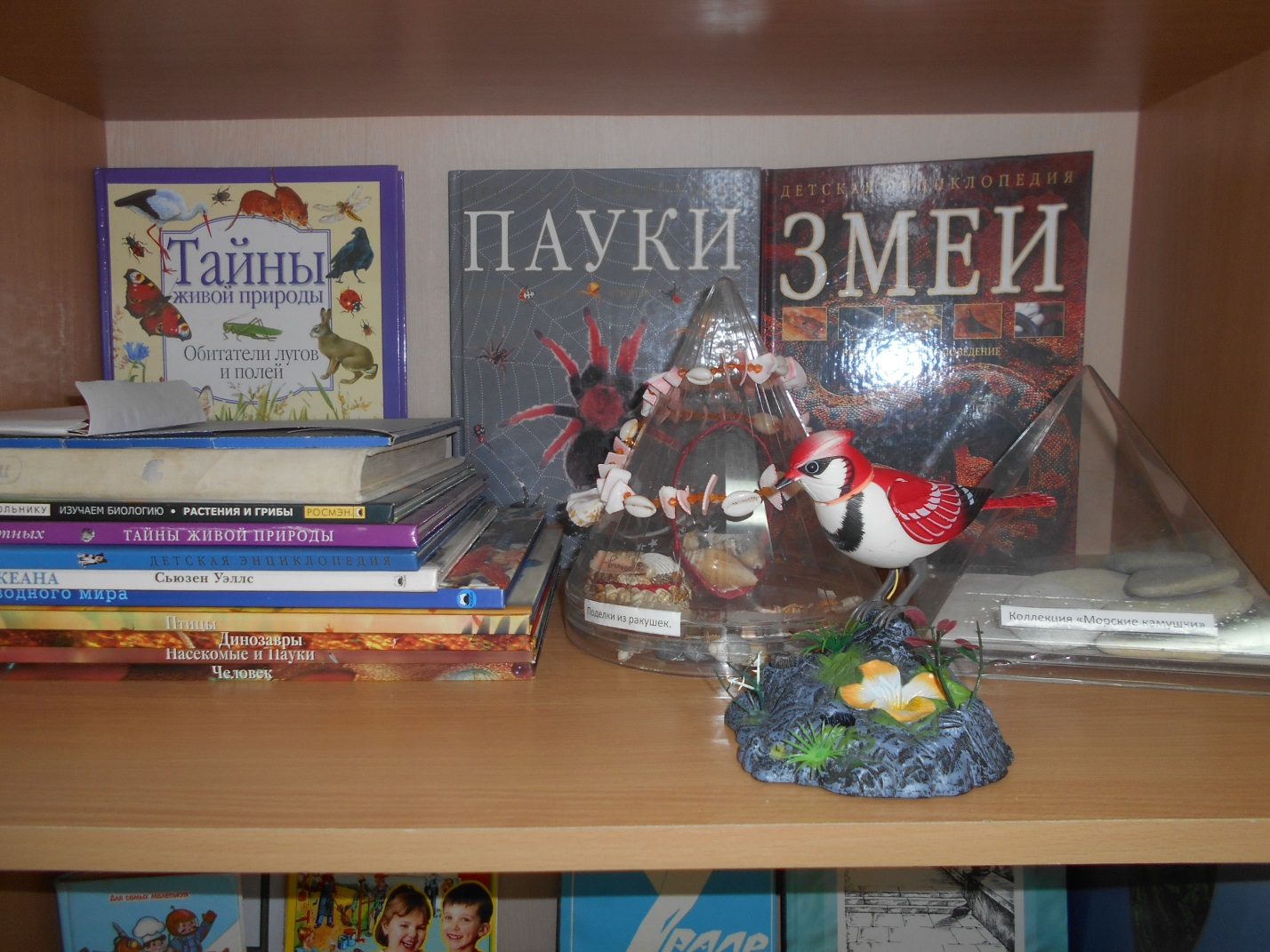 ЦЕНТР   ЭКСПЕРИМЕНТИРОВАНИЯ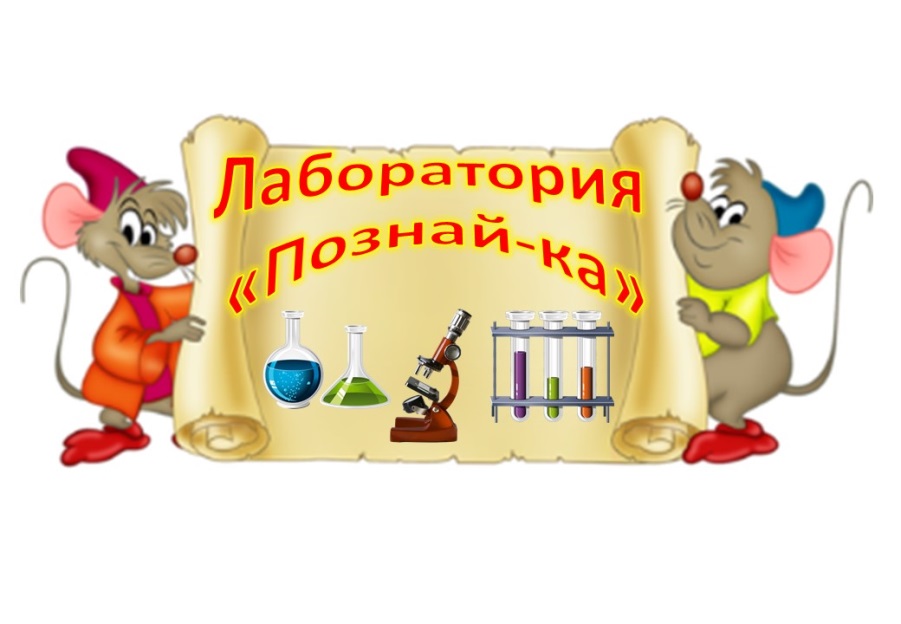 Игрушки для игры и экспериментирования с водойПриродный, бросовый и прочие материалыМатериал для экспериментирования (сосуды, бутылочки, ведёрки и пр.)Дидактические игры «Впитывание», «Угадай на ощупь», «Разноцветные стёклышки»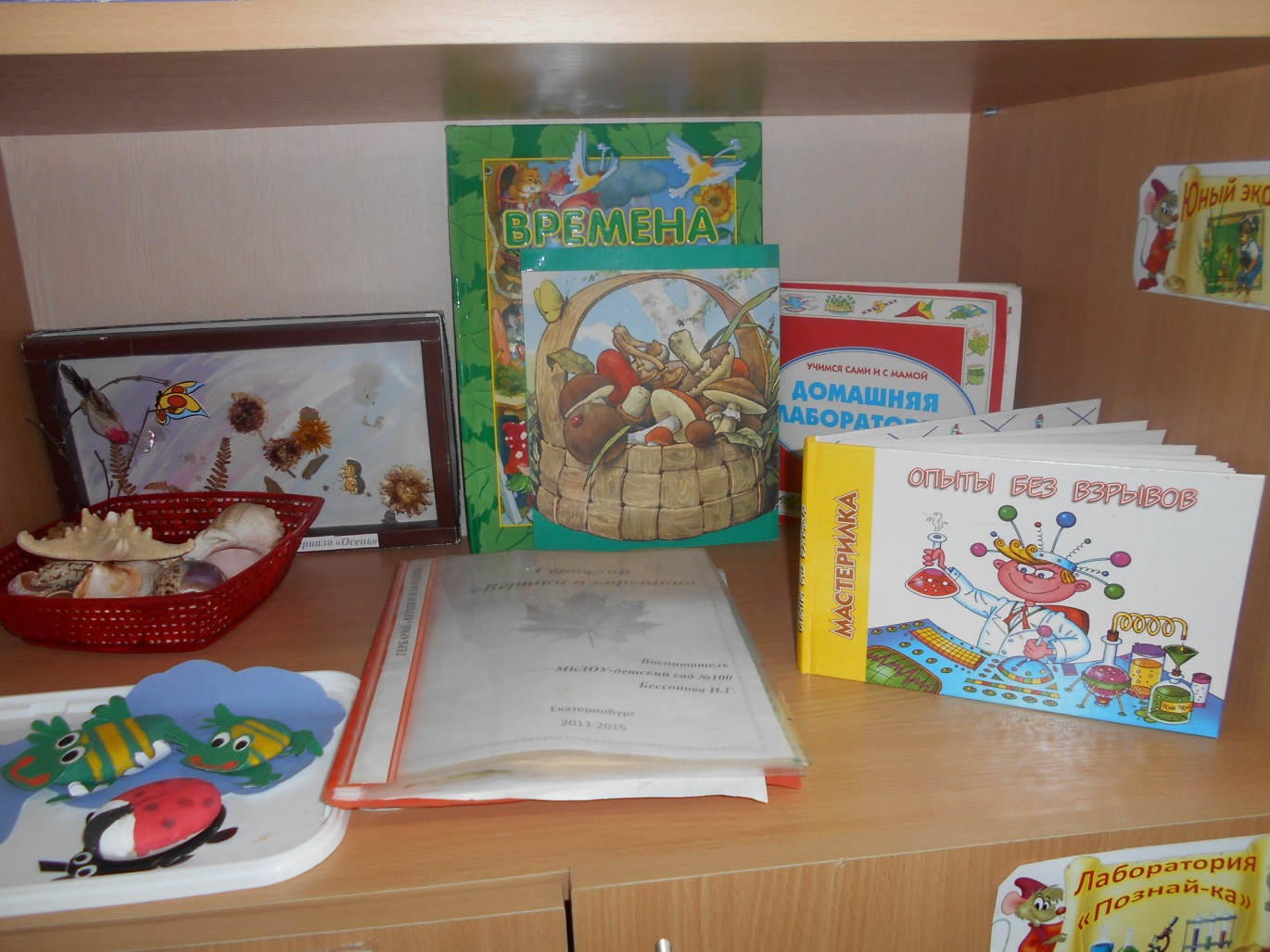 СЮЖЕТНО-РОЛЕВАЯ ИГРА«САЛОН КРАСОТЫ»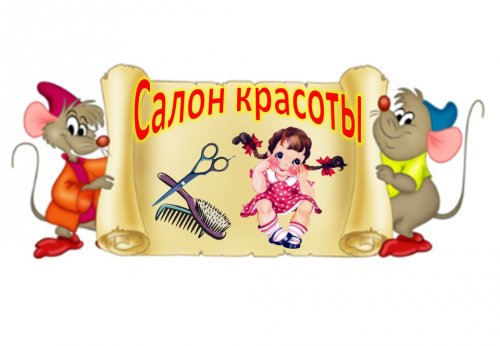 Накидки пелерины для кукол и детей;Набор парикмахера;Журналы причёсок.Зеркало, ДиванчикАтрибуты к игреЦЕНТР  «МЫ ТРУДИМСЯ»Салфетки для уборкиВедёркиТазикиСовочкиЛейкиЩётки График дежурства «Мы дежурим»ФартукиСалфетницы , салфетки бумажные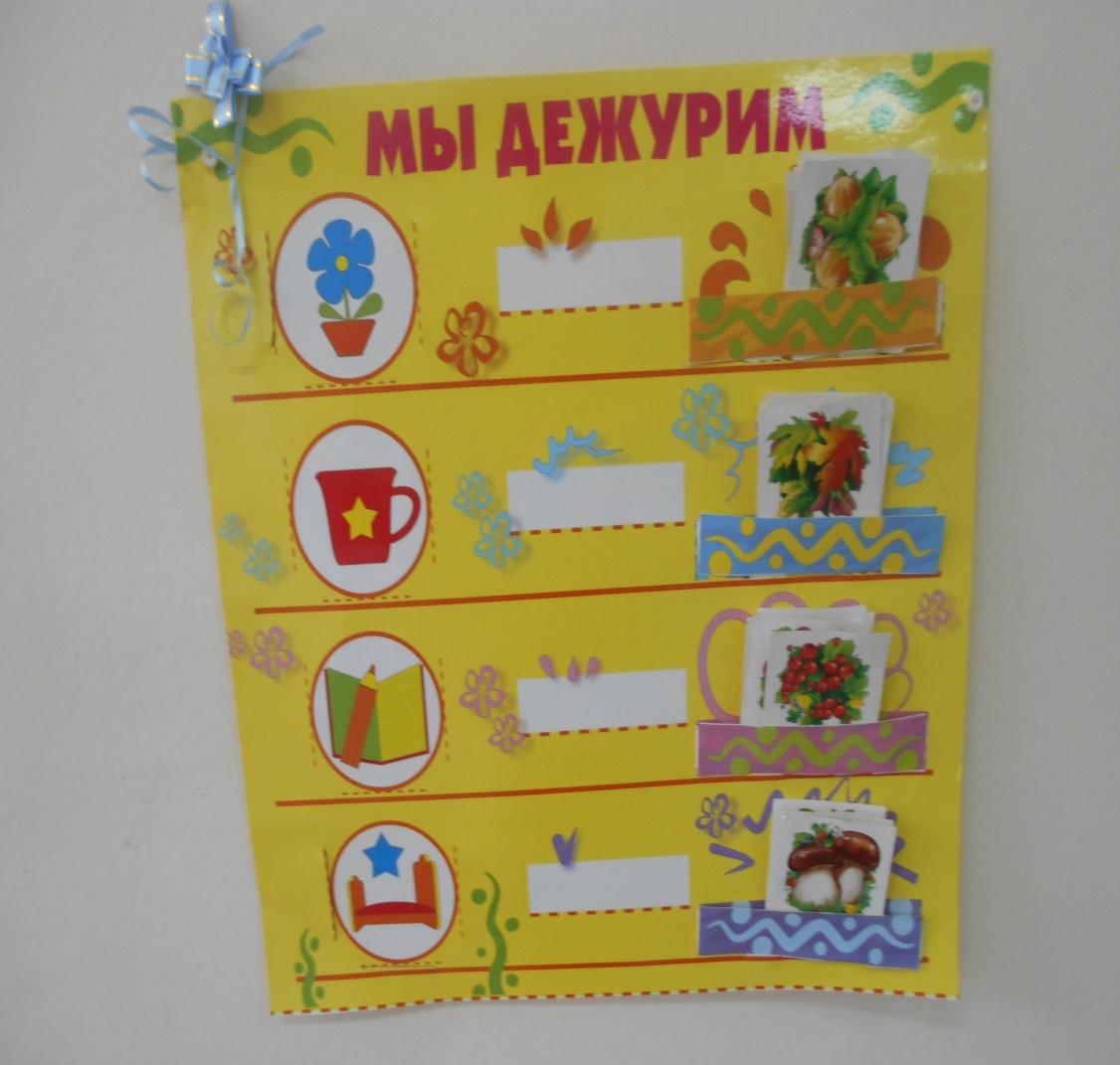 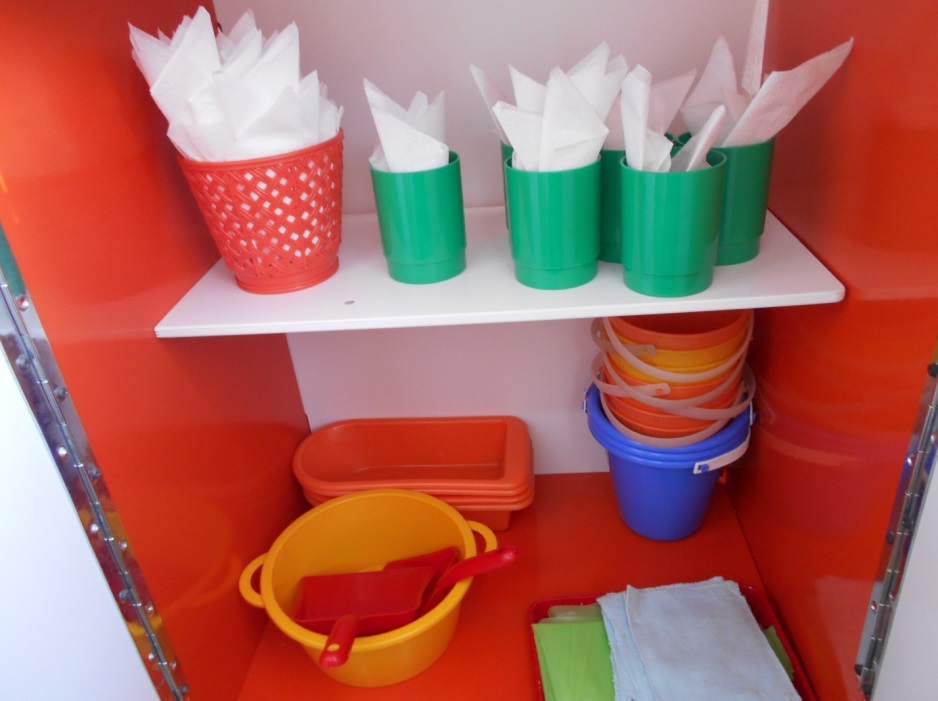 Паспорт группы №1«Звездочки»ВОЗРАСТНАЯ ГРУППА: средняя группаФОРМАТ УСЛУГ:Реализация основной общеобразовательной программы (ООП) дошкольного образования.Режим организации деятельности детей установлен, исходя из заказа родителей и возможностей бюджетного финансирования, что обеспечивает сбалансированный режим дня и рациональную организацию всех видов детской деятельности, и определен:пятидневной рабочей неделей;10,5-часов  пребыванием детей в группе с 7.30. до 18.00;выходные дни: суббота, воскресенье, праздничные дни.ПЕДАГОГИ:Ахтарова Светлана Самигулловна  - воспитатель  ФОРМА ПЛАНИРОВАНИЯ:Перспективно-календарная